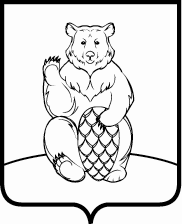 СОВЕТ ДЕПУТАТОВПОСЕЛЕНИЯ МИХАЙЛОВО-ЯРЦЕВСКОЕ В ГОРОДЕ МОСКВЕР Е Ш Е Н И Е21 сентября 2017г.                                                                                                  №1/10 О внесении изменений и дополнений в решение Совета депутатов поселения Михайлово-Ярцевское от 22.12.2016г. №1/18 «О бюджете поселения Михайлово-Ярцевское в городе Москве на 2017 год и плановый период 2018 и 2019 годов»	В соответствии с Бюджетным кодексом Российской Федерации, Уставом поселения Михайлово-Ярцевское, решением Совета депутатов поселения Михайлово-Ярцевское от 15.09.2016г. №1/14 «Об утверждении положения о бюджетном процессе в поселении Михайлово-Ярцевское в городе Москве», рассмотрев проект решения «О внесении изменений и дополнений в решение Совета депутатов поселения Михайлово-Ярцевское от 22.12.2016г. №1/18 «О бюджете поселения Михайлово-Ярцевское в городе Москве на 2017 год и плановый период 2018 и 2019 годов», представленный Главой администрации поселения Михайлово-Ярцевское, Совет депутатов поселения Михайлово-ЯрцевскоеРЕШИЛ:	1.  Внести в решение Совета депутатов поселения Михайлово-Ярцевское от 22.12.2016г. №1/18 «О бюджете поселения Михайлово-Ярцевское в городе Москве на 2017 год и плановый период 2018 и 2019 годов» следующие изменения и дополнения:1.1. Изложить пункт 1 решения Совета депутатов поселения Михайлово-Ярцевское «О бюджете поселения Михайлово-Ярцевское в городе Москве на 2017 год и плановый период 2018 и 2019 годов» в следующей редакции:«1.Утвердить основные характеристики бюджета поселения Михайлово-Ярцевское на 2017 год: 1) общий объем доходов бюджета поселения Михайлово-Ярцевское в сумме 177 674,10 тысяч рублей,2) общий объем расходов бюджета поселения Михайлово-Ярцевское в сумме 180 003,70 тысяч рублей.3) Установить предельный размер дефицита бюджета поселения Михайлово-Ярцевское в сумме 2 329,6 тыс. руб.4)  Направить на покрытие дефицита бюджета поселения Михайлово-Ярцевское на 2017 год остатки бюджетных средств на 01 января 2017 года в сумме 2 329,6 тыс. рублей.1.2.  Внести изменения: - в приложение №1 к решению Совета депутатов поселения Михайлово-Ярцевское «О бюджете поселения Михайлово-Ярцевское в городе Москве на 2017 год и плановый период 2018 и 2019 годов» «Поступление доходов по основным источникам в бюджет поселения Михайлово-Ярцевское на 2017 год», изложив его в новой редакции согласно приложению №1 к настоящему решению;- в приложение №2 к решению Совета депутатов поселения Михайлово-Ярцевское «О бюджете поселения Михайлово-Ярцевское в городе Москве на 2017 год и плановый период 2018 и 2019 годов» «Поступление доходов по основным источникам в бюджет поселения Михайлово-Ярцевское на 2018-2019год», изложив его в новой редакции согласно приложению №2 к настоящему решению;- в приложение №5 к решению Совета депутатов поселения Михайлово-Ярцевское «О бюджете поселения Михайлово-Ярцевское в  городе Москве на 2017 год и плановый период 2018 и 2019 годов» «Ведомственная структура расходов бюджета поселения Михайлово-Ярцевское на 2017 год», изложив его в новой редакции согласно приложению №3 к настоящему решению;- в приложение №6 к решению Совета депутатов поселения Михайлово-Ярцевское «О бюджете поселения Михайлово-Ярцевское в  городе Москве на 2017 год и плановый период 2018 и 2019 годов» «Ведомственная структура расходов бюджета поселения Михайлово-Ярцевское на 2018 и 2019 год», изложив его в новой редакции согласно приложению №4 к настоящему решению;	- в приложение №7 к решению Совета депутатов поселения Михайлово-Ярцевское «О бюджете поселения Михайлово-Ярцевское в  городе Москве на 2017 год и плановый период 2018 и 2019 годов» «Распределение бюджетных ассигнований по разделам, подразделам, целевым статьям (муниципальным программам поселения Михайлово-Ярцевское, а также не включенным в муниципальные программы направлениям деятельности органов местного самоуправления), группам и подгруппам видов расходов классификации расходов бюджета поселения Михайлово-Ярцевское на 2017 год», изложив его в новой редакции согласно приложению №5 к настоящему решению;- в приложение №8 к решению Совета депутатов поселения Михайлово-Ярцевское «О бюджете поселения Михайлово-Ярцевское в  городе Москве на 2017 год и плановый период 2018 и 2019 годов» «Распределение бюджетных ассигнований по разделам, подразделам, целевым статьям (муниципальным программам поселения Михайлово-Ярцевское, а также не включенным в муниципальные программы направлениям деятельности органов местного самоуправления), группам и подгруппам видов расходов классификации расходов бюджета поселения Михайлово-Ярцевское на 2018 и 2019 год», изложив его в новой редакции согласно приложению №6 к настоящему решению;- в приложение №9 к решению Совета депутатов поселения Михайлово-Ярцевское «О бюджете поселения Михайлово-Ярцевское в  городе Москве на 2017 год и плановый период 2018 и 2019 годов» «Расходы на финансирование программных мероприятий  поселения Михайлово-Ярцевское на 2017 год», изложив его в новой редакции согласно приложению №7 к настоящему решению;- в приложение №10 к решению Совета депутатов поселения Михайлово-Ярцевское «О бюджете поселения Михайлово-Ярцевское в  городе Москве на 2017 год и плановый период 2018 и 2019 годов» «Расходы на финансирование программных мероприятий  поселения Михайлово-Ярцевское на 2018 и 2019 год», изложив его в новой редакции согласно приложению №8 к настоящему решению; - в приложение №11 к решению Совета депутатов поселения Михайлово-Ярцевское «О бюджете поселения Михайлово-Ярцевское в  городе Москве на 2017 год и плановый период 2018 и 2019 годов» «Источники внутреннего финансирования дефицита бюджета  поселения Михайлово-Ярцевское на 2017 год», изложив его в новой редакции согласно приложению №9 к настоящему решению;- в приложение №12 к решению Совета депутатов поселения Михайлово-Ярцевское «О бюджете поселения Михайлово-Ярцевское в  городе Москве на 2017 год и плановый период 2018 и 2019 годов» «Источники внутреннего финансирования дефицита бюджета  поселения Михайлово-Ярцевское на 2017 год», изложив его в новой редакции согласно приложению №10 к настоящему решению;1.2. Изложить пункт 20 решения Совета депутатов поселения Михайлово-Ярцевское «О бюджете поселения Михайлово-Ярцевское в городе Москве на 2017 год и плановый период 2018 и 2019 годов» в следующей редакции:«20.Установить, что в расходах бюджета поселения Михайлово-Ярцевское на 2017 год и плановый период 2018 и 2019 годов предусматриваются средства в виде межбюджетных трансфертов на софинансирование расходных обязательств, возникающих при выполнении полномочий органов местного самоуправления по вопросам местного значения, планируемых к предоставлению их бюджета города Москвы бюджету поселения Михайлово-Ярцевское в сумме:1) на 2017 год:30 326,40 тысяч рублей на «Содержание объектов дорожного хозяйства»48 949,50 тысяч рублей на «Благоустройство территории жилой застройки»2) на 2018 год19 654,7 тысяч рублей на «Ремонт объектов дорожного хозяйства»32 730,6 тысяч рублей на «Содержание объектов дорожного хозяйства»1 621,4 тысяч рублей на «Благоустройство территории жилой застройки» 907,3 тыс. рублей на «Разметку объектов дорожного хозяйства»,3) на 2019 год32 730,6 тысяч рублей на «Содержание объектов дорожного хозяйства»26 857,2 тысяч рублей на «Благоустройство территории жилой застройки»»1.3. Изложить пункт 35 решения Совета депутатов поселения Михайлово-Ярцевское «О бюджете поселения Михайлово-Ярцевское в городе Москве на 2017 год и плановый период 2018 и 2019 годов» в следующей редакции:«35. Утвердить объем бюджетных ассигнований Дорожного фонда поселения Михайлово-Ярцевское:1) на 2017 год в сумме 11 651,8 тысяч рублей.2) на 2018 год в сумме 8 004,1 тысяч рублей.3) на 2019 год в сумме 8 571,0 тысяч рублей.»	2. Опубликовать настоящее решение в бюллетене «Московский муниципальный вестник» и разместить на официальном сайте администрации поселения Михайлово-Ярцевское в информационно-телекоммуникационной сети «Интернет».	3. Контроль за исполнением настоящего решения возложить на Главу поселения Михайлово-Ярцевское Г.К. Загорского.Глава поселения					Г.К. ЗагорскийПриложение №1к решению Совета депутатов поселения Михайлово-Ярцевское от 21.09.2017г.  №1/10   «О внесении изменений и дополнений в решение Совета депутатов поселения Михайлово-Ярцевское от 22.12.2016г. №1/18 «О бюджете поселения Михайлово-Ярцевское в городе Москве на 2017 год и плановый период 2018 и 2019 годов»Приложение №1 к решению Совета депутатов поселения Михайлово-Ярцевское 22.12.2016г. №1/18 «О бюджете поселения Михайлово-Ярцевское в городе Москве на 2017 год и плановый период 2018 и 2019 годов»Поступление доходов по основным источникам                                                                                                           в бюджет поселения Михайлово-Ярцевское на 2017 годЕдиницы измерения: тыс. руб.Приложение №2к решению Совета депутатов поселения Михайлово-Ярцевское от 21.09.2017г.  №1/10   «О внесении изменений и дополнений в решение Совета депутатов поселения Михайлово-Ярцевское от 22.12.2016г. №1/18 «О бюджете поселения Михайлово-Ярцевское в городе Москве на 2017 год и плановый период 2018 и 2019 годов»Приложение №2к решению Совета депутатов поселения Михайлово-Ярцевское 22.12.2016г. №1/18 «О бюджете поселения Михайлово-Ярцевское в городе Москве на 2017 год и плановый период 2018 и 2019 годов»Поступление доходов по основным источникам                                                                                                           в бюджет поселения Михайлово-Ярцевское на 2018 и 2019 годЕдиницы измерения: (тыс. рублей)Приложение №3к решению Совета депутатов поселения Михайлово-Ярцевское от 21.09.2017г.  №1/10   «О внесении изменений и дополнений в решение Совета депутатов поселения Михайлово-Ярцевское от 22.12.2016г. №1/18 «О бюджете поселения Михайлово-Ярцевское в городе Москве на 2017 год и плановый период 2018 и 2019 годов»Приложение №5к решению Совета депутатов поселения Михайлово-Ярцевское 22.12.2016г. №1/18 «О бюджете поселения Михайлово-Ярцевское в городе Москве на 2017 год и плановый период 2018 и 2019 годов»Ведомственная структура расходов бюджета поселения Михайлово-Ярцевское на 2017 годЕдиницы измерения: (тыс. рублей)Приложение №4к решению Совета депутатов поселения Михайлово-Ярцевское от 21.09.2017г.  №1/10   «О внесении изменений и дополнений в решение Совета депутатов поселения Михайлово-Ярцевское от 22.12.2016г. №1/18 «О бюджете поселения Михайлово-Ярцевское в городе Москве на 2017 год и плановый период 2018 и 2019 годов»Приложение №6к решению Совета депутатов поселения Михайлово-Ярцевское 22.12.2016г. №1/18 «О бюджете поселения Михайлово-Ярцевское в городе Москве на 2017 год и плановый период 2018 и 2019 годов»Ведомственная структура расходов бюджета поселения Михайлово-Ярцевское на 2018 и 2019 годЕдиницы измерения: тыс. руб.Приложение №5к решению Совета депутатов поселения Михайлово-Ярцевское от 21.09.2017г.  №1/10   «О внесении изменений и дополнений в решение Совета депутатов поселения Михайлово-Ярцевское от 22.12.2016г. №1/18 «О бюджете поселения Михайлово-Ярцевское в городе Москве на 2017 год и плановый период 2018 и 2019 годов»Приложение №7к решению Совета депутатов поселения Михайлово-Ярцевское 22.12.2016г. №1/18 «О бюджете поселения Михайлово-Ярцевское в городе Москве на 2017 год и плановый период 2018 и 2019 годов»Распределение бюджетных ассигнований по разделам, подразделам, целевым статьям (муниципальным программам поселения Михайлово-Ярцевское, а также не включенным в муниципальные программы направлениям деятельности органов местного самоуправления), группам и подгруппам видов расходов классификации расходов бюджета поселения Михайлово-Ярцевское                                        на 2017 годЕдиницы измерения: тыс. руб.Приложение №6к решению Совета депутатов поселения Михайлово-Ярцевское от 21.09.2017г.  №1/10   «О внесении изменений и дополнений в решение Совета депутатов поселения Михайлово-Ярцевское от 22.12.2016г. №1/18 «О бюджете поселения Михайлово-Ярцевское в городе Москве на 2017 год и плановый период 2018 и 2019 годов»Приложение №8к решению Совета депутатов поселения Михайлово-Ярцевское 22.12.2016г. №1/18 «О бюджете поселения Михайлово-Ярцевское в городе Москве на 2017 год и плановый период 2018 и 2019 годов»Распределение бюджетных ассигнований по разделам, подразделам, целевым статьям (муниципальным программам поселения Михайлово-Ярцевское, а также не включенным в муниципальные программы направлениям деятельности органов местного самоуправления), группам и подгруппам видов расходов классификации расходов бюджета поселения Михайлово-Ярцевское                                        на 2018 и 2019 годЕдиницы измерения: тыс. руб.Приложение №7к решению Совета депутатов поселения Михайлово-Ярцевское от 21.09.2017г.  №1/10   «О внесении изменений и дополнений в решение Совета депутатов поселения Михайлово-Ярцевское от 22.12.2016г. №1/18 «О бюджете поселения Михайлово-Ярцевское в городе Москве на 2017 год и плановый период 2018 и 2019 годов»Приложение №9к решению Совета депутатов поселения Михайлово-Ярцевское 22.12.2016г. №1/18 «О бюджете поселения Михайлово-Ярцевское в городе Москве на 2017 год и плановый период 2018 и 2019 годов»Расходы на финансирование программных мероприятий  поселения Михайлово-Ярцевское на 2017 годЕдиницы измерения: тыс. руб.Приложение №8к решению Совета депутатов поселения Михайлово-Ярцевское от 21.09.2017г.  №1/10   «О внесении изменений и дополнений в решение Совета депутатов поселения Михайлово-Ярцевское от 22.12.2016г. №1/18 «О бюджете поселения Михайлово-Ярцевское в городе Москве на 2017 год и плановый период 2018 и 2019 годов»Приложение №10к решению Совета депутатов поселения Михайлово-Ярцевское 22.12.2016г. №1/18 «О бюджете поселения Михайлово-Ярцевское в городе Москве на 2017 год и плановый период 2018 и 2019 годов»Расходы на финансирование программных мероприятий  поселения Михайлово-Ярцевское на 2018 и 2019 годЕдиницы измерения: тыс. руб.Приложение №9к решению Совета депутатов поселения Михайлово-Ярцевское от 21.09.2017г.  №1/10   «О внесении изменений и дополнений в решение Совета депутатов поселения Михайлово-Ярцевское от 22.12.2016г. №1/18 «О бюджете поселения Михайлово-Ярцевское в городе Москве на 2017 год и плановый период 2018 и 2019 годов»Приложение №11к решению Совета депутатов поселения Михайлово-Ярцевское 22.12.2016г. №1/18 «О бюджете поселения Михайлово-Ярцевское в городе Москве на 2017 год и плановый период 2018 и 2019 годов»Источники внутреннего финансирования дефицита бюджета                                                                                                                                                                поселения Михайлово-Ярцевское на 2017 годЕдиницы измерения: тыс. руб.Приложение №10к решению Совета депутатов поселения Михайлово-Ярцевское от 21.09.2017г.  №1/10   «О внесении изменений и дополнений в решение Совета депутатов поселения Михайлово-Ярцевское от 22.12.2016г. №1/18 «О бюджете поселения Михайлово-Ярцевское в городе Москве на 2017 год и плановый период 2018 и 2019 годов»Приложение №12к решению Совета депутатов поселения Михайлово-Ярцевское 22.12.2016г. №1/18 «О бюджете поселения Михайлово-Ярцевское в городе Москве на 2017 год и плановый период 2018 и 2019 годов»Источники внутреннего финансирования дефицита бюджета                                                                                                                                                                поселения Михайлово-Ярцевское на 2018 и 2019 годЕдиницы измерения: тыс. руб.Наименование доходаКоды бюджетной классификации2017 год123НАЛОГОВЫЕ И НЕНАЛОГОВЫЕ ДОХОДЫ000 1 00 00000 00 0000 00097 943,8 Налоги на прибыль, доходы000 1 01 00000 00 0000 00010 679,8 Налог на доходы физических лиц182 1 01 02000 01 0000 11010 679,8 Налог на доходы физических лиц с доходов, источником которых является налоговый агент, за исключением доходов, в отношении которых исчисление и уплата налога осуществляются в соответствии со статьями 227, 227.1 и 228 Налогового кодекса Российской Федерации182 1 01 02010 01 0000 1107 872,0 Налог на доходы физических лиц с доходов, полученных от осуществления деятельности физическими лицами, зарегистрированными в качестве индивидуальных предпринимателей, нотариусов, занимающихся частной практикой, адвокатов, учредивших адвокатские кабинеты, и других лиц, занимающихся частной практикой в соответствии со статьей 227 Налогового кодекса Российской Федерации182 1 01 02020 01 0000 1107,8 Налог на доходы физических лиц с доходов, полученных физическими лицами в соответствии со статьей 228 Налогового кодекса Российской Федерации182 1 01 02030 01 0000 1102 800,0 НАЛОГИ НА ТОВАРЫ (РАБОТЫ, УСЛУГИ), РЕАЛИЗУЕМЫЕ НА ТЕРРИТОРИИ РОССИЙСКОЙ ФЕДЕРАЦИИ100 1 03 00000 00 0000 0005 713,0 Акцизы по подакцизным товарам (продукции), производимым на территории Российской Федерации100 1 03 02000 01 0000 1105 713,0 Доходы от уплаты акцизов на дизельное топливо, подлежащие распределению между бюджетами субъектов Российской Федерации и местными бюджетами с учетом установленных дифференцированных нормативов отчислений в местные бюджеты100 1 03 02230 01 0000 1102 115,5 Доходы от уплаты акцизов на моторные масла для дизельных и (или) карбюраторных (инжекторных) двигателей, подлежащие распределению между бюджетами субъектов Российской Федерации и местными бюджетами с учетом установленных дифференцированных нормативов отчислений в местные бюджеты100 1 03 02240 01 0000 11019,8 Доходы от уплаты акцизов на автомобильный бензин, подлежащие распределению между бюджетами субъектов Российской Федерации и местными бюджетами с учетом установленных дифференцированных нормативов отчислений в местные бюджеты100 1 03 02250 01 0000 1103 936,2 Доходы от уплаты акцизов на прямогонный бензин, подлежащие распределению между бюджетами субъектов Российской Федерации и местными бюджетами с учетом установленных дифференцированных нормативов отчислений в местные бюджеты100 1 03 02260 01 0000 110-358,5 НАЛОГИ НА СОВОКУПНЫЙ ДОХОД000 1 05 00000 00 0000 0001,0 Единый сельскохозяйственный налог182 1 05 03000 01 0000 1101,0 Единый сельскохозяйственный налог182 1 05 03010 01 0000 1100,5 Единый сельскохозяйственный налог182 1 05 03020 01 0000 1100,5 НАЛОГИ НА ИМУЩЕСТВО000 1 06 00000 00 0000 00070 820,0 Налог на имущество физических лиц000 1 06 01000 00 0000 1102 363,0 Налог на имущество физических лиц, взимаемый по ставкам, применяемым к объектам налогообложения, расположенным в границах внутригородских муниципальных образований городов федерального значения182 1 06 01010 03 0000 1102 363,0 Земельный налог000 1 06 06000 00 0000 11068 457,0 Земельный налог с организаций, обладающих земельным участком, расположенным в границах внутригородских муниципальных образований городов федерального значения182 1 06 06031 03 0000 11044 957,0 Земельный налог с физических лиц, обладающих земельным участком, расположенным в границах внутригородских муниципальных образований городов федерального значения182 1 06 06041 03 0000 11023 500,0 ДОХОДЫ ОТ ИСПОЛЬЗОВАНИЯ ИМУЩЕСТВА, НАХОДЯЩЕГОСЯ В ГОСУДАРСТВЕННОЙ И МУНИЦИПАЛЬНОЙ СОБСТВЕННОСТИ000 1 11 00000 00 0000 0006 950,0 Доходы, получаемые в виде арендной либо иной платы за передачу в возмездное пользование государственного и муниципального имущества (за исключением имущества бюджетных и автономных учреждений, а также имущества государственных и муниципальных унитарных предприятий, в том числе казенных)000 1 11 05000 00 0000 1204 050,0 Доходы, получаемые в виде арендной платы за земельные участки, государственная собственность на которые не разграничена и которые расположены в границах городов федерального значения, а также средства от продажи права на заключение договоров аренды указанных земельных участков000 1 11 05011 02 0000 1203 000,0 Доходы, получаемые в виде арендной платы за земельные участки, государственная собственность на которые не разграничена и которые расположены в границах городов федерального значения, а также средства от продажи права на заключение договоров аренды указанных земельных участков071 1 11 05011 02 8001 1203 000,0 Доходы от сдачи в аренду имущества, находящегося в оперативном управлении органов государственной власти, органов местного самоуправления, государственных внебюджетных фондов и созданных ими учреждений (за исключением имущества бюджетных и автономных учреждений)000 1 11 05030 00 0000 1201 050,0 Доходы от сдачи в аренду имущества, находящегося в оперативном управлении органов управления внутригородских муниципальных образований городов федерального значения и созданных ими учреждений (за исключением имущества муниципальных бюджетных и автономных учреждений)900 1 11 05033 03 0000 1201 050,0 Прочие доходы от использования имущества и прав, находящихся в государственной и муниципальной собственности (за исключением имущества бюджетных и автономных учреждений, а также имущества государственных и муниципальных унитарных предприятий, в том числе казенных)000 1 11 09000 00 0000 120  2 900,0 Прочие поступления от использования имущества, находящегося в государственной и муниципальной собственности (за исключением имущества бюджетных и автономных учреждений, а также имущества государственных и муниципальных унитарных предприятий, в том числе казенных)000 1 11 09040 00 0000 120  2 900,0 Прочие поступления от использования имущества, находящегося в собственности внутригородских муниципальных образований городов федерального значения (за исключением имущества муниципальных бюджетных и автономных учреждений, а также имущества муниципальных унитарных предприятий, в том числе казенных)900 1 11 09043 03 0000 120  2 900,0 ДОХОДЫ ОТ ПРОДАЖИ МАТЕРИАЛЬНЫХ И НЕМАТЕРИАЛЬНЫХ АКТИВОВ000 1 14 00000 00 0000 0001 545,7 Доходы от реализации имущества, находящегося в государственной и муниципальной собственности (за исключением движимого имущества бюджетных и автономных учреждений, а также имущества государственных и муниципальных унитарных предприятий, в том числе казенных)000 1 14 02000 00 0000 000809,0 Доходы от реализации имущества, находящегося в собственности внутригородских муниципальных образований городов федерального значения (за исключением движимого имущества муниципальных бюджетных и автономных учреждений, а также имущества муниципальных унитарных предприятий, в том числе казенных), в части реализации основных средств по указанному имуществу900 1 14 02032 03 0000 410645,0 Доходы от реализации имущества, находящегося в муниципальной собственности поселений, в части реализации основных средств (за исключением движимого имущества муниципальных бюджетных и автономных учреждений, а также имущества муниципальных унитарных предприятий, в том числе казенных), и материальных запасов (за исключением движимого имущества муниципальных бюджетных и автономных учреждений, а также имущества муниципальных унитарных предприятий, в том числе казенных)900 1 14 02033 03 0000 410164,0 Доходы от продажи земельных участков, государственная собственность на которые не разграничена и которые расположены в границах городов федерального значения071 1 14 06011 02 8000 430736,7 ШТРАФЫ, САНКЦИИ, ВОЗМЕЩЕНИЕ УЩЕРБА000 1 16 00000 00 0000 0002 234,3 Прочие поступления от денежных взысканий (штрафов) и иных сумм в возмещение ущерба000 1 16 90000 00 0000 1402 234,3 Прочие поступления от денежных взысканий (штрафов) и иных сумм в возмещение ущерба, зачисляемые в бюджеты внутригородских муниципальных образований городов федерального значения900 1 16 90030 03 0000 1402 234,3 БЕЗВОЗМЕЗДНЫЕ ПОСТУПЛЕНИЯ000 2 00 00000 00 0000 00079 730,3 БЕЗВОЗМЕЗДНЫЕ ПОСТУПЛЕНИЯ ОТ ДРУГИХ БЮДЖЕТОВ БЮДЖЕТНОЙ СИСТЕМЫ РОССИЙСКОЙ ФЕДЕРАЦИИ000 2 02 00000 00 0000 00079 730,3 Субсидии бюджетам бюджетной системы Российской Федерации (межбюджетные субсидии)000 2 02 02000 00 0000 15179 275,9 Прочие субсидии 000 2 02 02999 00 0000 15179 275,9 Прочие субсидии бюджетам внутригородских муниципальных образований городов федерального значения000 2 02 02999 03 0000 15179 275,9 Прочие субсидии бюджетам внутригородских муниципальных образований городов федерального значения (на содержание объектов дорожного хозяйства)900 2 02 02999 03 0008 15130 326,4 Прочие субсидии бюджетам внутригородских муниципальных образований городов федерального значения (на благоустройство территории жилой застройки)900 2 02 02999 03 0009 15148 949,5 Субвенции бюджетам субъектов Российской Федерации и муниципальных образований000 2 02 03000 00 0000 151454,4 Субвенции бюджетам на осуществление первичного воинского учета на территориях, где отсутствуют военные комиссариаты000 2 02 35118 00 0000 151454,4 Субвенции бюджетам внутригородских муниципальных образований городов федерального значения на осуществление первичного воинского учета на территориях, где отсутствуют военные комиссариаты900 2 02  35118 03 0000 151454,4 ВСЕГО ДОХОДОВ000 8 90 00000 00 0000 000177 674,1 Наименование доходаКоды бюджетной классификации2018 год2019 год1234НАЛОГОВЫЕ И НЕНАЛОГОВЫЕ ДОХОДЫ000 1 00 00000 00 0000 00094 313,1 94 480,0 Налоги на прибыль, доходы000 1 01 00000 00 0000 00011 638,0 11 638,0 Налог на доходы физических лиц182 1 01 02000 01 0000 11011 638,0 11 638,0 Налог на доходы физических лиц с доходов, источником которых является налоговый агент, за исключением доходов, в отношении которых исчисление и уплата налога осуществляются в соответствии со статьями 227, 227.1 и 228 Налогового кодекса Российской Федерации182 1 01 02010 01 0000 1108 834,0 8 834,0 Налог на доходы физических лиц с доходов, полученных от осуществления деятельности физическими лицами, зарегистрированными в качестве индивидуальных предпринимателей, нотариусов, занимающихся частной практикой, адвокатов, учредивших адвокатские кабинеты, и других лиц, занимающихся частной практикой в соответствии со статьей 227 Налогового кодекса Российской Федерации182 1 01 02020 01 0000 1104,0 4,0 Налог на доходы физических лиц с доходов, полученных физическими лицами в соответствии со статьей 228 Налогового кодекса Российской Федерации182 1 01 02030 01 0000 1102 800,0 2 800,0 НАЛОГИ НА ТОВАРЫ (РАБОТЫ, УСЛУГИ), РЕАЛИЗУЕМЫЕ НА ТЕРРИТОРИИ РОССИЙСКОЙ ФЕДЕРАЦИИ100 1 03 00000 00 0000 0005 304,1 5 971,0 Акцизы по подакцизным товарам (продукции), производимым на территории Российской Федерации100 1 03 02000 01 0000 1105 304,1 5 971,0 Доходы от уплаты акцизов на дизельное топливо, подлежащие распределению между бюджетами субъектов Российской Федерации и местными бюджетами с учетом установленных дифференцированных нормативов отчислений в местные бюджеты100 1 03 02230 01 0000 1101 844,4 2 057,6 Доходы от уплаты акцизов на моторные масла для дизельных и (или) карбюраторных (инжекторных) двигателей, подлежащие распределению между бюджетами субъектов Российской Федерации и местными бюджетами с учетом установленных дифференцированных нормативов отчислений в местные бюджеты100 1 03 02240 01 0000 11016,8 17,7 Доходы от уплаты акцизов на автомобильный бензин, подлежащие распределению между бюджетами субъектов Российской Федерации и местными бюджетами с учетом установленных дифференцированных нормативов отчислений в местные бюджеты100 1 03 02250 01 0000 1103 825,6 4 290,2 Доходы от уплаты акцизов на прямогонный бензин, подлежащие распределению между бюджетами субъектов Российской Федерации и местными бюджетами с учетом установленных дифференцированных нормативов отчислений в местные бюджеты100 1 03 02260 01 0000 110-382,7 -394,5 НАЛОГИ НА СОВОКУПНЫЙ ДОХОД000 1 05 00000 00 0000 0001,0 1,0 Единый сельскохозяйственный налог182 1 05 03000 01 0000 1101,0 1,0 Единый сельскохозяйственный налог182 1 05 03010 01 0000 1100,5 0,5 Единый сельскохозяйственный налог182 1 05 03020 01 0000 1100,5 0,5 НАЛОГИ НА ИМУЩЕСТВО000 1 06 00000 00 0000 00070 820,0 70 820,0 Налог на имущество физических лиц000 1 06 01000 00 0000 1102 363,0 2 363,0 Налог на имущество физических лиц, взимаемый по ставкам, применяемым к объектам налогообложения, расположенным в границах внутригородских муниципальных образований городов федерального значения182 1 06 01010 03 0000 1102 363,0 2 363,0 Земельный налог000 1 06 06000 00 0000 11068 457,0 68 457,0 Земельный налог с организаций, обладающих земельным участком, расположенным в границах внутригородских муниципальных образований городов федерального значения182 1 06 06031 03 0000 11044 957,0 44 957,0 Земельный налог с физических лиц, обладающих земельным участком, расположенным в границах внутригородских муниципальных образований городов федерального значения182 1 06 06041 03 0000 11023 500,0 23 500,0 ДОХОДЫ ОТ ИСПОЛЬЗОВАНИЯ ИМУЩЕСТВА, НАХОДЯЩЕГОСЯ В ГОСУДАРСТВЕННОЙ И МУНИЦИПАЛЬНОЙ СОБСТВЕННОСТИ000 1 11 00000 00 0000 0006 550,0 6 050,0 Доходы, получаемые в виде арендной либо иной платы за передачу в возмездное пользование государственного и муниципального имущества (за исключением имущества бюджетных и автономных учреждений, а также имущества государственных и муниципальных унитарных предприятий, в том числе казенных)000 1 11 05000 00 0000 1204 050,0 4 050,0 Доходы, получаемые в виде арендной платы за земельные участки, государственная собственность на которые не разграничена и которые расположены в границах городов федерального значения, а также средства от продажи права на заключение договоров аренды указанных земельных участков000 1 11 05011 02 0000 1203 000,0 3 000,0 Доходы, получаемые в виде арендной платы за земельные участки, государственная собственность на которые не разграничена и которые расположены в границах городов федерального значения, а также средства от продажи права на заключение договоров аренды указанных земельных участков071 1 11 05011 02 8001 1203 000,0 3 000,0 Доходы от сдачи в аренду имущества, находящегося в оперативном управлении органов государственной власти, органов местного самоуправления, государственных внебюджетных фондов и созданных ими учреждений (за исключением имущества бюджетных и автономных учреждений)000 1 11 05030 00 0000 1201 050,0 1 050,0 Доходы от сдачи в аренду имущества, находящегося в оперативном управлении органов управления внутригородских муниципальных образований городов федерального значения и созданных ими учреждений (за исключением имущества муниципальных бюджетных и автономных учреждений)900 1 11 05033 03 0000 1201 050,0 1 050,0 Прочие доходы от использования имущества и прав, находящихся в государственной и муниципальной собственности (за исключением имущества бюджетных и автономных учреждений, а также имущества государственных и муниципальных унитарных предприятий, в том числе казенных)000 1 11 09000 00 0000 120  2 500,0 2 000,0 Прочие поступления от использования имущества, находящегося в государственной и муниципальной собственности (за исключением имущества бюджетных и автономных учреждений, а также имущества государственных и муниципальных унитарных предприятий, в том числе казенных)000 1 11 09040 00 0000 120  2 500,0 2 000,0 Прочие поступления от использования имущества, находящегося в собственности внутригородских муниципальных образований городов федерального значения (за исключением имущества муниципальных бюджетных и автономных учреждений, а также имущества муниципальных унитарных предприятий, в том числе казенных)900 1 11 09043 03 0000 120  2 500,0 2 000,0 БЕЗВОЗМЕЗДНЫЕ ПОСТУПЛЕНИЯ000 2 00 00000 00 0000 00055 368,4 60 042,2 БЕЗВОЗМЕЗДНЫЕ ПОСТУПЛЕНИЯ ОТ ДРУГИХ БЮДЖЕТОВ БЮДЖЕТНОЙ СИСТЕМЫ РОССИЙСКОЙ ФЕДЕРАЦИИ000 2 02 00000 00 0000 00055 368,4 60 042,2 Субсидии бюджетам бюджетной системы Российской Федерации (межбюджетные субсидии)000 2 02 02000 00 0000 15154 914,0 59 587,8 Прочие субсидии 000 2 02 02999 00 0000 15154 914,0 59 587,8 Прочие субсидии бюджетам внутригородских муниципальных образований городов федерального значения000 2 02 02999 03 0000 15154 914,0 59 587,8 Прочие субсидии бюджетам внутригородских муниципальных образований городов федерального значения (на ремонт объектов дорожного хозяйства)900 2 02 02999 03 0007 15119 654,7 0,0 Прочие субсидии бюджетам внутригородских муниципальных образований городов федерального значения (на содержание объектов дорожного хозяйства)900 2 02 02999 03 0008 15132 730,6 32 730,6 Прочие субсидии бюджетам внутригородских муниципальных образований городов федерального значения (на благоустройство территории жилой застройки)900 2 02 02999 03 0009 1511 621,4 26 857,2 Прочие субсидии бюджетам внутригородских муниципальных образований городов федерального значения (на разметку объектов дорожного хозяйства)900 2 02 02999 03 0014 151907,3 Субвенции бюджетам субъектов Российской Федерации и муниципальных образований000 2 02 03000 00 0000 151454,4 454,4 Субвенции бюджетам на осуществление первичного воинского учета на территориях, где отсутствуют военные комиссариаты000 2 02 35118 00 0000 151454,4 454,4 Субвенции бюджетам внутригородских муниципальных образований городов федерального значения на осуществление первичного воинского учета на территориях, где отсутствуют военные комиссариаты900 2 02  35118 03 0000 151454,4 454,4 ВСЕГО ДОХОДОВ000 8 90 00000 00 0000 000149 681,5 154 522,2 Наименование Код ведомстваКоды бюджетной классификацииКоды бюджетной классификацииКоды бюджетной классификацииКоды бюджетной классификацииСуммаНаименование Код ведомстваРзПРЦСРВР2017 год1234567Администрация  поселения Михайлово-Ярцевское900180 003,7ОБЩЕГОСУДАРСТВЕННЫЕ ВОПРОСЫ900010045 523,2Функционирование законодательных (представительных) органов государственной власти и представительных органов муниципальных образований9000103347,0Непрограммные направления деятельности органов внутригородских муниципальных образований по руководству и управлению в сфере установленных функций органов внутригородских муниципальных образований 900010331 0 00 00000347,0Представительные органы внутригородских муниципальных образований900010331 А 00 00000347,0Функционирование представительных органов внутригородских муниципальных образований900010331 А 01 00000347,0Депутаты Совета депутатов внутригородского муниципального образования900010331 А 01 00200347,0Расходы на выплаты персоналу в целях обеспечения выполнения функций государственными (муниципальными) органами, казенными учреждениями, органами управления государственными внебюджетными фондами  900010331 А 01 00200100347,0Расходы на выплаты персоналу государственных (муниципальных) органов900010331 А 01 00200120347,0Функционирование Правительства Российской Федерации, высших исполнительных органов государственной власти субъектов Российской Федерации, местных администраций900010444 095,7Непрограммные направления деятельности органов внутригородских муниципальных образований по руководству и управлению в сфере установленных функций органов внутригородских муниципальных образований 900010431 0 00 0000044 095,7Исполнительные органы внутригородских муниципальных образований900010431 Б 00 0000044 095,7Функционирование исполнительных органов внутригородских муниципальных образований900010431 Б 01 0000044 095,7Руководитель администрации/аппарата Совета депутатов900010431 Б 01 001002 299,8Расходы на выплаты персоналу в целях обеспечения выполнения функций государственными (муниципальными) органами, казенными учреждениями, органами управления государственными внебюджетными фондами900010431 Б 01 001001002 299,8Расходы на выплаты персоналу государственных (муниципальных) органов900010431 Б 01 001001202 299,8Обеспечение деятельности  администрации/ Совета депутатов внутригородского муниципального образования в части содержания муниципальных служащих для решения вопросов местного значения900010431 Б 01 0050041 795,9Расходы на выплаты персоналу в целях обеспечения выполнения функций государственными (муниципальными) органами, казенными учреждениями, органами управления государственными внебюджетными фондами900010431 Б 01 0050010033 197,0Расходы на выплаты персоналу государственных (муниципальных) органов900010431 Б 01 0050012033 197,0Закупка товаров, работ и услуг для государственных (муниципальных) нужд     900010431 Б 01 005002008 471,7Иные закупки товаров, работ и услуг для обеспечения государственных (муниципальных) нужд900010431 Б 01 005002408 471,7Иные бюджетные ассигнования      900010431 Б 01 00500800127,2Уплата налогов, сборов и иных платежей                900010431 Б 01 00500850127,2Резервные фонды90001111 000,0Резервный фонд, предусмотренный в бюджете города Москвы900011132 0 00 000001 000,0Резервный фонд, предусмотренный в бюджете внутригородского муниципального образования900011132 А 00 000001 000,0Резервный фонд, предусмотренный органами местного самоуправления900011132 А 01 000001 000,0Иные бюджетные ассигнования                     900011132 А 01 000008001 000,0Другие общегосударственные вопросы900011380,5Непрограммные направления деятельности органов внутригородских муниципальных образований по руководству и управлению в сфере установленных функций органов внутригородских муниципальных образований 900011331 0 00 0000080,5Исполнительные органы внутригородских муниципальных образований900011331 Б 00 0000080,5Ежегодный взнос в Ассоциацию муниципальных образований г. Москвы900011331 Б 01 0040021,5Иные бюджетные ассигнования      900011331 Б 01 0040080021,5Уплата налогов, сборов и иных платежей                900011331 Б 01 0040085021,5Обеспечение деятельности  администрации/ Совета депутатов внутригородского муниципального образования для решения вопросов местного значения900011331 Б 01 0060059,0Закупка товаров, работ и услуг для государственных (муниципальных) нужд     900011331 Б 01 0060020059,0Иные закупки товаров, работ и услуг для обеспечения государственных (муниципальных) нужд900011331 Б 01 0060024059,0НАЦИОНАЛЬНАЯ ОБОРОНА9000200454,4Мобилизационная и вневойсковая подготовка9000203454,4Субвенции на осуществление первичного воинского учета на территориях, где отсутствуют военные комиссариаты в рамках непрограммных расходов федеральных органов исполнительной власти900020317 1 00 51180454,4Расходы на выплаты персоналу в целях обеспечения выполнения функций государственными органами, казенными учреждениями, органами управления государственными внебюджетными фондами   900020317 1 00 51180100438,0Расходы на выплаты персоналу государственных (муниципальных) органов900020317 1 00 51180120438,0Закупка товаров, работ и услуг для государственных (муниципальных) нужд     900020317 1 00 5118020016,4Иные закупки товаров, работ и услуг для обеспечения государственных (муниципальных) нужд900020317 1 00 5118024016,4НАЦИОНАЛЬНАЯ БЕЗОПАСНОСТЬ И ПРАВООХРАНИТЕЛЬНАЯ ДЕЯТЕЛЬНОСТЬ90003002 016,0Защита населения и территории от чрезвычайных ситуаций природного и техногенного характера, гражданская оборона90003091 611,0Обеспечение безопасности жизнедеятельности населения на территории  поселения 900030923 0 00 000001 611,0Мероприятия по гражданской обороне, защите населения и территории поселения от чрезвычайных ситуаций природного и техногенного характера900030923 А 00 000001 611,0Прочие мероприятия по гражданской обороне, защите населения и территории поселения от чрезвычайных ситуаций природного и техногенного характера900030923 А 00 00100200,0Закупка товаров, работ и услуг для государственных (муниципальных) нужд     900030923 А 00 00100200200,0Иные закупки товаров, работ и услуг для обеспечения государственных (муниципальных) нужд900030923 А 00 00100240200,0Мероприятия по обеспечению безопасности людей на водных объектах900030923 А 00 0020065,0Закупка товаров, работ и услуг для государственных (муниципальных) нужд     900030923 А 00 0020020065,0Иные закупки товаров, работ и услуг для обеспечения государственных (муниципальных) нужд900030923 А 00 0020024065,0Прочие мероприятия в части предупреждения и ликвидации последствий чрезвычайных ситуаций и стихийных бедствий900030923 А 00 003001 346,0Закупка товаров, работ и услуг для государственных (муниципальных) нужд     900030923 А 00 003002001 346,0Иные закупки товаров, работ и услуг для обеспечения государственных (муниципальных) нужд900030923 А 00 003002401 346,0Обеспечение пожарной безопасности9000310375,0Обеспечение безопасности жизнедеятельности населения на территории  поселения Михайлово-Ярцевское 900031023 0 00 00000375,0Мероприятия по обеспечению первичных мер пожарной безопасности900031023 Б 00 00000375,0Прочие мероприятия по обеспечению первичных мер пожарной безопасности900031023 Б 00 00100375,0Закупка товаров, работ и услуг для государственных (муниципальных) нужд     900031023 Б 00 00100200375,0Иные закупки товаров, работ и услуг для обеспечения государственных (муниципальных) нужд900031023 Б 00 00100240375,0Другие вопросы в области национальной безопасности и правоохранительной деятельности900031430,0Обеспечение безопасности жизнедеятельности населения на территории  поселения Михайлово-Ярцевское 900031423 0 00 0000030,0Прочие мероприятия в области национальной безопасности и правоохранительной деятельности900031423 В 00 0000030,0Мероприятия в части  участия в профилактике терроризма и экстремизма900031423 В 00 0010030,0Закупка товаров, работ и услуг для государственных (муниципальных) нужд     900031423 В 00 0010020030,0Иные закупки товаров, работ и услуг для обеспечения государственных (муниципальных) нужд900031423 В 00 0010024030,0НАЦИОНАЛЬНАЯ ЭКОНОМИКА900040041 978,2Дорожное хозяйство (дорожные фонды)900040941 978,2Развитие транспортной системы900040901 0 00 0000041 978,2Автомобильные дороги и улично-дорожная сеть900040901 Д 00 0000041 978,2Ремонт объектов дорожного хозяйства и автомобильных дорог900040901 Д 03 000008 078,8Ремонт муниципальных дорог 900040901 Д 03 003002 027,2Закупка товаров, работ и услуг для государственных (муниципальных) нужд     900040901 Д 03 003002002 027,2Иные закупки товаров, работ и услуг для обеспечения государственных (муниципальных) нужд900040901 Д 03 003002402 027,2Ремонт муниципальных дорог (за счет средств "акцизы по подакцизным товарам")900040901 Д 03 004006 051,6Закупка товаров, работ и услуг для государственных (муниципальных) нужд     900040901 Д 03 004002006 051,6Иные закупки товаров, работ и услуг для обеспечения государственных (муниципальных) нужд900040901 Д 03 004002406 051,6Содержание объектов дорожного хозяйства и автомобильных дорог900040901 Д 05 0000033 899,4Субсидии бюджетам внутригородских муниципальных образований на содержание объектов дорожного хозяйства900040901 Д 05 0050030 326,4Закупка товаров, работ и услуг для государственных (муниципальных) нужд     900040901 Д 05 0050020030 326,4Иные закупки товаров, работ и услуг для обеспечения государственных (муниципальных) нужд900040901 Д 05 0050024030 326,4Содержание муниципальных дорог (софинансирование расходов при предоставлении субсидии бюджетам внутригородских муниципальных образований на содержание объектов дорожного хозяйства)900040901 Д 05 S05003 543,0Закупка товаров, работ и услуг для государственных (муниципальных) нужд     900040901 Д 05 S05002003 543,0Иные закупки товаров, работ и услуг для обеспечения государственных (муниципальных) нужд900040901 Д 05 S05002403 543,0Содержание муниципальных дорог900040901 Д 05 0060030,0Закупка товаров, работ и услуг для государственных (муниципальных) нужд     900040901 Д 05 0060020030,0Иные закупки товаров, работ и услуг для обеспечения государственных (муниципальных) нужд900040901 Д 05 0060024030,0ЖИЛИЩНО-КОММУНАЛЬНОЕ ХОЗЯЙСТВО900050080 447,6Жилищное хозяйство900050114 806,8Жилище900050105 0 00 0000014 806,8Капитальный ремонт и модернизация жилищного фонда900050105 В 00 0000014 806,8Мероприятия по капитальному ремонту многоквартирных домов900050105 В 01 0000030,0Прочие мероприятия в области жилищного хозяйства (софинансирование расходов при предоставлении субсидии бюджетам внутригородских муниципальных образований на реализацию мероприятий по капитальному ремонту многоквартирных домов)900050105 В 01 S020030,0Закупка товаров, работ и услуг для государственных (муниципальных) нужд     900050105 В 01 S020020030,0Иные закупки товаров, работ и услуг для обеспечения государственных (муниципальных) нужд900050105 В 01 S020024030,0Мероприятия в области жилищного хозяйства900050105 В 00 0000014 776,8Прочие мероприятия в области жилищного хозяйства900050105 В 02 0020012 776,8Закупка товаров, работ и услуг для государственных (муниципальных) нужд     900050105 В 02 0020020012 776,8Иные закупки товаров, работ и услуг для обеспечения государственных (муниципальных) нужд900050105 В 02 0020024012 776,8Взносы на капитальный ремонт общего имущества в многоквартирных жилых домах, формирующих фонды капитального ремонта на счете Регионального оператора900050105 В 03 000002 000,0Закупка товаров, работ и услуг для государственных (муниципальных) нужд     900050105 В 03 000002002 000,0Иные закупки товаров, работ и услуг для обеспечения государственных (муниципальных) нужд900050105 В 03 000002402 000,0Благоустройство900050365 640,8Жилище900050305 0 00 0000065 640,8Содержание и благоустройство территории жилой застройки и иные мероприятия в сфере жилищного хозяйства900050305 Д 00 0000065 640,8Благоустройство территории жилой застройки900050305 Д 02 0000065 640,8Субсидии бюджетам внутригородских муниципальных образований на благоустройство территорий жилой застройки900050305 Д 02 0020048 949,5Закупка товаров, работ и услуг для государственных (муниципальных) нужд     900050305 Д 02 0020020048 949,5Иные закупки товаров, работ и услуг для обеспечения государственных (муниципальных) нужд900050305 Д 02 0020024048 949,5Благоустройство территории жилой застройки (софинансирование расходов при предоставлении субсидии бюджетам внутригородских муниципальных образований на а благоустройство территорий жилой застройки)900050305 Д 02 S02002 686,7Закупка товаров, работ и услуг для государственных (муниципальных) нужд     900050305 Д 02 S02002002 686,7Иные закупки товаров, работ и услуг для обеспечения государственных (муниципальных) нужд900050305 Д 02 S02002402 686,7Благоустройство территории жилой застройки900050305 Д 02 00300200,0Закупка товаров, работ и услуг для государственных (муниципальных) нужд     900050305 Д 02 00300200200,0Иные закупки товаров, работ и услуг для обеспечения государственных (муниципальных) нужд900050305 Д 02 00300240200,0Мероприятия в озеленении территории поселения900050305 Д 02 00400478,1Закупка товаров, работ и услуг для государственных (муниципальных) нужд     900050305 Д 02 00400200478,1Иные закупки товаров, работ и услуг для обеспечения государственных (муниципальных) нужд900050305 Д 02 00400240478,1Мероприятия по содержанию и ремонту объектов благоустройства900050305 Д 02 0050013 326,5Закупка товаров, работ и услуг для государственных (муниципальных) нужд     900050305 Д 02 0050020013 326,5Иные закупки товаров, работ и услуг для обеспечения государственных (муниципальных) нужд900050305 Д 02 0050024013 326,5ОБРАЗОВАНИЕ9000700760,0Молодежная политика и оздоровление детей9000707760,0Развитие молодежной политики в поселении 900070738 0 00 00000760,0Прочие мероприятия по молодежной политике и оздоровлению детей900070738 А 00 00000760,0Формирование гражданско-патриотического и духовно-нравственного сознания молодежи900070738 А 00 0010010,0Закупка товаров, работ и услуг для государственных (муниципальных) нужд     900070738 А 00 0010020010,0Иные закупки товаров, работ и услуг для обеспечения государственных (муниципальных) нужд900070738 А 00 0010024010,0Формирование здорового образа жизни. Профилактика социальных проблем молодежи и подростков900070738 А 00 0020020,0Закупка товаров, работ и услуг для государственных (муниципальных) нужд     900070738 А 00 0020020020,0Иные закупки товаров, работ и услуг для обеспечения государственных (муниципальных) нужд900070738 А 00 0020024020,0Социально-культурные мероприятия900070738 А 00 00300365,0Закупка товаров, работ и услуг для государственных (муниципальных) нужд     900070738 А 00 00300200365,0Иные закупки товаров, работ и услуг для обеспечения государственных (муниципальных) нужд900070738 А 00 00300240365,0Информационное обеспечение молодежной политики900070738 А 00 00400335,0Закупка товаров, работ и услуг для государственных (муниципальных) нужд     900070738 А 00 00400200335,0Иные закупки товаров, работ и услуг для обеспечения государственных (муниципальных) нужд900070738 А 00 00400240335,0Поддержка талантливой молодежи и молодежных объединений 900070738 А 00 0050030,0Закупка товаров, работ и услуг для государственных (муниципальных) нужд     900070738 А 00 0050020030,0Иные закупки товаров, работ и услуг для обеспечения государственных (муниципальных) нужд900070738 А 00 0050024030,0СОЦИАЛЬНАЯ ПОЛИТИКА90010001 766,7Пенсионное обеспечение9001001126,0Социальная поддержка жителей города Москвы900100104 0 00 00000126,0Социальная поддержка старшего поколения, ветеранов Великой Отечественной войны, ветеранов боевых действий и членов их семей900100104 Б 00 00000126,0Пособия и другие социальные выплаты900100104 Б 01 00000126,0Доплаты к пенсиям муниципальным служащим900100104 Б 01 15000126,0Социальное обеспечение и иные выплаты населению900100104 Б 01 15000300126,0Социальные выплаты гражданам, кроме публичных нормативных социальных выплат900100104 Б 01 15000320126,0Социальное обеспечение населения90010031 640,7Мероприятия по социальной поддержке населения900100339 0 00 000001 640,7Развитие социальной политики в поселении 900100339 А 00 000001 640,7Социально-культурные мероприятия, социально-значимые акции, посвященные знаменательным и памятным датам  для социально незащищенных категорий населения 900100339 А 00 00100934,0Закупка товаров, работ и услуг для государственных (муниципальных) нужд     900100339 А 00 00100200934,0Иные закупки товаров, работ и услуг для обеспечения государственных (муниципальных) нужд900100339 А 00 00100240934,0Осуществление дополнительных мер социальной поддержки и социальной помощи нуждающихся категорий граждан900100339 А 00 00200283,0Закупка товаров, работ и услуг для государственных (муниципальных) нужд     900100339 А 00 0020020020,0Иные закупки товаров, работ и услуг для обеспечения государственных (муниципальных) нужд900100339 А 00 0020024020,0Социальное обеспечение и иные выплаты населению900100339 А 00 00200300263,0Социальные выплаты гражданам, кроме публичных нормативных социальных выплат900100339 А 00 00200320263,0Информационное обеспечение социальной политики900100339 А 00 00300100,0Закупка товаров, работ и услуг для государственных (муниципальных) нужд     900100339 А 00 00300200100,0Иные закупки товаров, работ и услуг для обеспечения государственных (муниципальных) нужд900100339 А 00 00300240100,0Поощрение активных жителей 900100339 А 00 00400323,7Закупка товаров, работ и услуг для государственных (муниципальных) нужд     900100339 А 00 0040020070,0Иные закупки товаров, работ и услуг для обеспечения государственных (муниципальных) нужд900100339 А 00 0040024070,0Социальное обеспечение и иные выплаты населению900100339 А 00 00400300253,7Иные выплаты населению900100339 А 00 00400360253,7ФИЗИЧЕСКАЯ КУЛЬТУРА И СПОРТ90011007 017,6Физическая культура90011017 017,6Развитие физической культуры и спорта 900110110 0 00 000007 017,6Подготовка спортивного резерва, развитие спорта высших достижений (непрограммные мероприятия)900110110 А 00 000005 917,6Обеспечение подготовки спортивного резерва и сборных команд муниципальными учреждениями 900110110 А 01 800005 917,6Оказание государственными учреждениями государственных услуг, выполнение работ, финансовое обеспечение деятельности муниципальных казенных учреждений900110110 А 01 801005 917,6Расходы на выплаты персоналу в целях обеспечения выполнения функций государственными (муниципальными) органами, казенными учреждениями, органами управления государственными внебюджетными фондами900110110 А 01 801001005 747,0Расходы на выплаты персоналу казенных учреждений          900110110 А 01 801001105 747,0Закупка товаров, работ и услуг для государственных (муниципальных) нужд     900110110 А 01 80100200170,6Иные закупки товаров, работ и услуг для обеспечения государственных (муниципальных) нужд900110110 А 01 80100240170,6Подготовка спортивного резерва, развитие спорта высших достижений (программные мероприятия)900110110 Б 00 000001 100,0Проведение спортивно-массовых мероприятий900110110 Б 02 00100465,0Расходы на выплаты персоналу в целях обеспечения выполнения функций государственными (муниципальными) органами, казенными учреждениями, органами управления государственными внебюджетными фондами900110110 Б 02 00100100200,0Расходы на выплаты персоналу казенных учреждений          900110110 Б 02 00100110200,0Закупка товаров, работ и услуг для государственных (муниципальных) нужд     900110110 Б 02 00100200265,0Иные закупки товаров, работ и услуг для обеспечения государственных (муниципальных) нужд900110110 Б 02 00100240265,0Развитие и укрепление материально-технической базы муниципальных учреждений900110110 Б 03 00100635,0Закупка товаров, работ и услуг для государственных (муниципальных) нужд     900110110 Б 03 00100200635,0Иные закупки товаров, работ и услуг для обеспечения государственных (муниципальных) нужд900110110 Б 03 00100240635,0Периодическая печать и издательства120240,0Реализация государственных функций в области национальной экономики 120235 0 00 0000040,0Непрограммные направления деятельности по расходным обязательствам префектур административных округов города Москвы120235 Е 00 0000040,0Непрограммные направления деятельности префектур административных округов города Москвы120235 Е 01 0000040,0Обеспечение расходов по уплате целевых взносов на реализацию целевой программы "Реализация отдельных мероприятий по выпуску (изданию) бюллетеня "Московский муниципальный вестник" для опубликования официальной информации органов местного самоуправления120235 Е 01 0030040,0Иные бюджетные ассигнования      120235 Е 01 0030080040,0Уплата налогов, сборов и иных платежей                120235 Е 01 0030085040,0ИТОГО  РАСХОДОВ900180 003,7Наименование Код ведомстваКоды бюджетной классификацииКоды бюджетной классификацииКоды бюджетной классификацииКоды бюджетной классификацииСуммаСуммаНаименование Код ведомстваРзПРЦСРВР2018 год2019 год12345678Администрация  поселения Михайлово-Ярцевское900149 681,5154 522,2ОБЩЕГОСУДАРСТВЕННЫЕ ВОПРОСЫ900010041 751,041 751,0Функционирование законодательных (представительных) органов государственной власти и представительных органов муниципальных образований9000103347,0347,0Непрограммные направления деятельности органов внутригородских муниципальных образований по руководству и управлению в сфере установленных функций органов внутригородских муниципальных образований 900010331 0 00 00000347,0347,0Представительные органы внутригородских муниципальных образований900010331 А 00 00000347,0347,0Функционирование представительных органов внутригородских муниципальных образований900010331 А 01 00000347,0347,0Депутаты Совета депутатов внутригородского муниципального образования900010331 А 01 00200347,0347,0Расходы на выплаты персоналу в целях обеспечения выполнения функций государственными (муниципальными) органами, казенными учреждениями, органами управления государственными внебюджетными фондами  900010331 А 01 00200100347,0347,0Расходы на выплаты персоналу государственных (муниципальных) органов900010331 А 01 00200120347,0347,0Функционирование Правительства Российской Федерации, высших исполнительных органов государственной власти субъектов Российской Федерации, местных администраций900010440 382,540 382,5Непрограммные направления деятельности органов внутригородских муниципальных образований по руководству и управлению в сфере установленных функций органов внутригородских муниципальных образований 900010431 0 00 0000040 382,540 382,5Исполнительные органы внутригородских муниципальных образований900010431 Б 00 0000040 382,540 382,5Функционирование исполнительных органов внутригородских муниципальных образований900010431 Б 01 0000040 382,540 382,5Руководитель администрации/аппарата Совета депутатов900010431 Б 01 001002 036,22 036,2Расходы на выплаты персоналу в целях обеспечения выполнения функций государственными (муниципальными) органами, казенными учреждениями, органами управления государственными внебюджетными фондами900010431 Б 01 001001002 036,22 036,2Расходы на выплаты персоналу государственных (муниципальных) органов900010431 Б 01 001001202 036,22 036,2Обеспечение деятельности  администрации/ Совета депутатов внутригородского муниципального образования в части содержания муниципальных служащих для решения вопросов местного значения900010431 Б 01 0050038 346,338 346,3Расходы на выплаты персоналу в целях обеспечения выполнения функций государственными (муниципальными) органами, казенными учреждениями, органами управления государственными внебюджетными фондами900010431 Б 01 0050010032 926,332 926,3Расходы на выплаты персоналу государственных (муниципальных) органов900010431 Б 01 0050012032 926,332 926,3Закупка товаров, работ и услуг для государственных (муниципальных) нужд     900010431 Б 01 005002005 350,05 350,0Иные закупки товаров, работ и услуг для обеспечения государственных (муниципальных) нужд900010431 Б 01 005002405 350,05 350,0Иные бюджетные ассигнования      900010431 Б 01 0050080070,070,0Уплата налогов, сборов и иных платежей                900010431 Б 01 0050085070,070,0Резервные фонды90001111 000,01 000,0Резервный фонд, предусмотренный в бюджете города Москвы900011132 0 00 000001 000,01 000,0Резервный фонд, предусмотренный в бюджете внутригородского муниципального образования900011132 А 00 000001 000,01 000,0Резервный фонд, предусмотренный органами местного самоуправления900011132 А 01 000001 000,01 000,0Иные бюджетные ассигнования                     900011132 А 01 000008001 000,01 000,0Другие общегосударственные вопросы900011321,521,5Непрограммные направления деятельности органов внутригородских муниципальных образований по руководству и управлению в сфере установленных функций органов внутригородских муниципальных образований 900011331 0 00 0000021,521,5Исполнительные органы внутригородских муниципальных образований900011331 Б 00 0000021,521,5Ежегодный взнос в Ассоциацию муниципальных образований г. Москвы900011331 Б 01 0040021,521,5Иные бюджетные ассигнования      900011331 Б 01 0040080021,521,5Уплата налогов, сборов и иных платежей                900011331 Б 01 0040085021,521,5НАЦИОНАЛЬНАЯ ОБОРОНА9000200454,4454,4Мобилизационная и вневойсковая подготовка9000203454,4454,4Субвенции на осуществление первичного воинского учета на территориях, где отсутствуют военные комиссариаты в рамках непрограммных расходов федеральных органов исполнительной власти900020317 1 00 51180454,4454,4Расходы на выплаты персоналу в целях обеспечения выполнения функций государственными органами, казенными учреждениями, органами управления государственными внебюджетными фондами   900020317 1 00 51180100438,0438,0Расходы на выплаты персоналу государственных (муниципальных) органов900020317 1 00 51180120438,0438,0Закупка товаров, работ и услуг для государственных (муниципальных) нужд     900020317 1 00 5118020016,416,4Иные закупки товаров, работ и услуг для обеспечения государственных (муниципальных) нужд900020317 1 00 5118024016,416,4НАЦИОНАЛЬНАЯ БЕЗОПАСНОСТЬ И ПРАВООХРАНИТЕЛЬНАЯ ДЕЯТЕЛЬНОСТЬ90003002 110,02 180,0Защита населения и территории от чрезвычайных ситуаций природного и техногенного характера, гражданская оборона90003091 830,01 830,0Обеспечение безопасности жизнедеятельности населения на территории  поселения 900030923 0 00 000001 830,01 830,0Мероприятия по гражданской обороне, защите населения и территории поселения от чрезвычайных ситуаций природного и техногенного характера900030923 А 00 000001 830,01 830,0Прочие мероприятия по гражданской обороне, защите населения и территории поселения от чрезвычайных ситуаций природного и техногенного характера900030923 А 00 00100200,0200,0Закупка товаров, работ и услуг для государственных (муниципальных) нужд     900030923 А 00 00100200200,0200,0Иные закупки товаров, работ и услуг для обеспечения государственных (муниципальных) нужд900030923 А 00 00100240200,0200,0Мероприятия по обеспечению безопасности людей на водных объектах900030923 А 00 0020030,030,0Закупка товаров, работ и услуг для государственных (муниципальных) нужд     900030923 А 00 0020020030,030,0Иные закупки товаров, работ и услуг для обеспечения государственных (муниципальных) нужд900030923 А 00 0020024030,030,0Прочие мероприятия в части предупреждения и ликвидации последствий чрезвычайных ситуаций и стихийных бедствий900030923 А 00 003001 600,01 600,0Закупка товаров, работ и услуг для государственных (муниципальных) нужд     900030923 А 00 003002001 600,01 600,0Иные закупки товаров, работ и услуг для обеспечения государственных (муниципальных) нужд900030923 А 00 003002401 600,01 600,0Обеспечение пожарной безопасности9000310240,0290,0Обеспечение безопасности жизнедеятельности населения на территории  поселения Михайлово-Ярцевское 900031023 0 00 00000240,0290,0Мероприятия по обеспечению первичных мер пожарной безопасности900031023 Б 00 00000240,0290,0Прочие мероприятия по обеспечению первичных мер пожарной безопасности900031023 Б 00 00100240,0290,0Закупка товаров, работ и услуг для государственных (муниципальных) нужд     900031023 Б 00 00100200240,0290,0Иные закупки товаров, работ и услуг для обеспечения государственных (муниципальных) нужд900031023 Б 00 00100240240,0290,0Другие вопросы в области национальной безопасности и правоохранительной деятельности900031440,060,0Обеспечение безопасности жизнедеятельности населения на территории  поселения Михайлово-Ярцевское 900031423 0 00 0000040,060,0Прочие мероприятия в области национальной безопасности и правоохранительной деятельности900031423 В 00 0000040,060,0Мероприятия в части  участия в профилактике терроризма и экстремизма900031423 В 00 0010040,060,0Закупка товаров, работ и услуг для государственных (муниципальных) нужд     900031423 В 00 0010020040,060,0Иные закупки товаров, работ и услуг для обеспечения государственных (муниципальных) нужд900031423 В 00 0010024040,060,0НАЦИОНАЛЬНАЯ ЭКОНОМИКА900040061 296,741 301,6Дорожное хозяйство (дорожные фонды)900040961 296,741 301,6Развитие транспортной системы900040901 0 00 0000061 296,741 301,6Автомобильные дороги и улично-дорожная сеть900040901 Д 00 0000061 296,741 301,6Ремонт объектов дорожного хозяйства и автомобильных дорог900040901 Д 03 0000024 958,85 971,0Субсидии бюджетам внутригородских муниципальных образований на ремонт объектов дорожного хозяйства  900040901 Д 03 0020019 654,70,0Закупка товаров, работ и услуг для государственных (муниципальных) нужд     900040901 Д 03 0020020019 654,70,0Иные закупки товаров, работ и услуг для обеспечения государственных (муниципальных) нужд900040901 Д 03 0020024019 654,70,0Ремонт муниципальных дорог (за счет средств "акцизы по подакцизным товарам")900040901 Д 03 004005 304,15 971,0Закупка товаров, работ и услуг для государственных (муниципальных) нужд     900040901 Д 03 004002005 304,15 971,0Иные закупки товаров, работ и услуг для обеспечения государственных (муниципальных) нужд900040901 Д 03 004002405 304,15 971,0Разметка объектов дорожного хозяйства и автомобильных дорог900040901 Д 04 00000907,30,0Субсидии бюджетам внутригородских муниципальных образований на разметку объектов дорожного хозяйства  900040901 Д 04 00200907,30,0Закупка товаров, работ и услуг для государственных (муниципальных) нужд     900040901 Д 04 00200200907,30,0Иные закупки товаров, работ и услуг для обеспечения государственных (муниципальных) нужд900040901 Д 04 00200240907,30,0Содержание объектов дорожного хозяйства и автомобильных дорог900040901 Д 05 0000035 430,635 330,6Субсидии бюджетам внутригородских муниципальных образований на содержание объектов дорожного хозяйства900040901 Д 05 0050032 730,632 730,6Закупка товаров, работ и услуг для государственных (муниципальных) нужд     900040901 Д 05 0050020032 730,632 730,6Иные закупки товаров, работ и услуг для обеспечения государственных (муниципальных) нужд900040901 Д 05 0050024032 730,632 730,6Содержание муниципальных дорог (софинансирование расходов при предоставлении субсидии бюджетам внутригородских муниципальных образований на содержание объектов дорожного хозяйства)900040901 Д 05 S05002 500,02 500,0Закупка товаров, работ и услуг для государственных (муниципальных) нужд     900040901 Д 05 S05002002 500,02 500,0Иные закупки товаров, работ и услуг для обеспечения государственных (муниципальных) нужд900040901 Д 05 S05002402 500,02 500,0Содержание муниципальных дорог900040901 Д 05 00600200,0100,0Закупка товаров, работ и услуг для государственных (муниципальных) нужд     900040901 Д 05 00600200200,0100,0Иные закупки товаров, работ и услуг для обеспечения государственных (муниципальных) нужд900040901 Д 05 00600240200,0100,0ЖИЛИЩНО-КОММУНАЛЬНОЕ ХОЗЯЙСТВО900050034 204,758 790,5Жилищное хозяйство90005018 908,39 006,9Жилище900050105 0 00 000008 908,39 006,9Капитальный ремонт и модернизация жилищного фонда900050105 В 00 000008 908,39 006,9Мероприятия в области жилищного хозяйства900050105 В 00 000008 908,39 006,9Прочие мероприятия в области жилищного хозяйства900050105 В 02 002008 148,38 246,9Закупка товаров, работ и услуг для государственных (муниципальных) нужд     900050105 В 02 002002008 148,38 246,9Иные закупки товаров, работ и услуг для обеспечения государственных (муниципальных) нужд900050105 В 02 002002408 148,38 246,9Взносы на капитальный ремонт общего имущества в многоквартирных жилых домах, формирующих фонды капитального ремонта на счете Регионального оператора900050105 В 03 00000760,0760,0Закупка товаров, работ и услуг для государственных (муниципальных) нужд     900050105 В 03 00000200760,0760,0Иные закупки товаров, работ и услуг для обеспечения государственных (муниципальных) нужд900050105 В 03 00000240760,0760,0Благоустройство900050325 296,449 783,6Жилище900050305 0 00 0000025 296,449 783,6Содержание и благоустройство территории жилой застройки и иные мероприятия в сфере жилищного хозяйства900050305 Д 00 0000025 296,449 783,6Благоустройство территории жилой застройки900050305 Д 02 0000025 296,449 783,6Субсидии бюджетам внутригородских муниципальных образований на благоустройство территорий жилой застройки900050305 Д 02 002001 621,426 857,2Закупка товаров, работ и услуг для государственных (муниципальных) нужд     900050305 Д 02 002002001 621,426 857,2Иные закупки товаров, работ и услуг для обеспечения государственных (муниципальных) нужд900050305 Д 02 002002401 621,426 857,2Благоустройство территории жилой застройки (софинансирование расходов при предоставлении субсидии бюджетам внутригородских муниципальных образований на а благоустройство территорий жилой застройки)900050305 Д 02 S02002 650,03 200,0Закупка товаров, работ и услуг для государственных (муниципальных) нужд     900050305 Д 02 S02002002 650,03 200,0Иные закупки товаров, работ и услуг для обеспечения государственных (муниципальных) нужд900050305 Д 02 S02002402 650,03 200,0Благоустройство территории жилой застройки900050305 Д 02 003003 055,01 976,4Закупка товаров, работ и услуг для государственных (муниципальных) нужд     900050305 Д 02 003002003 055,01 976,4Иные закупки товаров, работ и услуг для обеспечения государственных (муниципальных) нужд900050305 Д 02 003002403 055,01 976,4Мероприятия в озеленении территории поселения900050305 Д 02 004002 020,02 020,0Закупка товаров, работ и услуг для государственных (муниципальных) нужд     900050305 Д 02 004002002 020,02 020,0Иные закупки товаров, работ и услуг для обеспечения государственных (муниципальных) нужд900050305 Д 02 004002402 020,02 020,0Мероприятия по содержанию и ремонту объектов благоустройства900050305 Д 02 0050015 950,015 730,0Закупка товаров, работ и услуг для государственных (муниципальных) нужд     900050305 Д 02 0050020015 950,015 730,0Иные закупки товаров, работ и услуг для обеспечения государственных (муниципальных) нужд900050305 Д 02 0050024015 950,015 730,0ОБРАЗОВАНИЕ9000700790,0790,0Молодежная политика и оздоровление детей9000707790,0790,0Развитие молодежной политики в поселении 900070738 0 00 00000790,0790,0Прочие мероприятия по молодежной политике и оздоровлению детей900070738 А 00 00000790,0790,0Формирование гражданско-патриотического и духовно-нравственного сознания молодежи900070738 А 00 0010030,030,0Закупка товаров, работ и услуг для государственных (муниципальных) нужд     900070738 А 00 0010020030,030,0Иные закупки товаров, работ и услуг для обеспечения государственных (муниципальных) нужд900070738 А 00 0010024030,030,0Формирование здорового образа жизни. Профилактика социальных проблем молодежи и подростков900070738 А 00 0020025,025,0Закупка товаров, работ и услуг для государственных (муниципальных) нужд     900070738 А 00 0020020025,025,0Иные закупки товаров, работ и услуг для обеспечения государственных (муниципальных) нужд900070738 А 00 0020024025,025,0Социально-культурные мероприятия900070738 А 00 00300395,0395,0Закупка товаров, работ и услуг для государственных (муниципальных) нужд     900070738 А 00 00300200395,0395,0Иные закупки товаров, работ и услуг для обеспечения государственных (муниципальных) нужд900070738 А 00 00300240395,0395,0Информационное обеспечение молодежной политики900070738 А 00 00400305,0305,0Закупка товаров, работ и услуг для государственных (муниципальных) нужд     900070738 А 00 00400200305,0305,0Иные закупки товаров, работ и услуг для обеспечения государственных (муниципальных) нужд900070738 А 00 00400240305,0305,0Поддержка талантливой молодежи и молодежных объединений 900070738 А 00 0050035,035,0Закупка товаров, работ и услуг для государственных (муниципальных) нужд     900070738 А 00 0050020035,035,0Иные закупки товаров, работ и услуг для обеспечения государственных (муниципальных) нужд900070738 А 00 0050024035,035,0СОЦИАЛЬНАЯ ПОЛИТИКА90010001 781,71 781,7Пенсионное обеспечение9001001126,0126,0Социальная поддержка жителей города Москвы900100104 0 00 00000126,0126,0Социальная поддержка старшего поколения, ветеранов Великой Отечественной войны, ветеранов боевых действий и членов их семей900100104 Б 00 00000126,0126,0Пособия и другие социальные выплаты900100104 Б 01 00000126,0126,0Доплаты к пенсиям муниципальным служащим900100104 Б 01 15000126,0126,0Социальное обеспечение и иные выплаты населению900100104 Б 01 15000300126,0126,0Социальные выплаты гражданам, кроме публичных нормативных социальных выплат900100104 Б 01 15000320126,0126,0Социальное обеспечение населения90010031 655,71 655,7Мероприятия по социальной поддержке населения900100339 0 00 000001 655,71 655,7Развитие социальной политики в поселении 900100339 А 00 000001 655,71 655,7Социально-культурные мероприятия, социально-значимые акции, посвященные знаменательным и памятным датам  для социально незащищенных категорий населения 900100339 А 00 00100905,0905,0Закупка товаров, работ и услуг для государственных (муниципальных) нужд     900100339 А 00 00100200905,0905,0Иные закупки товаров, работ и услуг для обеспечения государственных (муниципальных) нужд900100339 А 00 00100240905,0905,0Осуществление дополнительных мер социальной поддержки и социальной помощи нуждающихся категорий граждан900100339 А 00 00200337,0337,0Закупка товаров, работ и услуг для государственных (муниципальных) нужд     900100339 А 00 0020020030,030,0Иные закупки товаров, работ и услуг для обеспечения государственных (муниципальных) нужд900100339 А 00 0020024030,030,0Социальное обеспечение и иные выплаты населению900100339 А 00 00200300307,0307,0Социальные выплаты гражданам, кроме публичных нормативных социальных выплат900100339 А 00 00200320307,0307,0Информационное обеспечение социальной политики900100339 А 00 00300100,0100,0Закупка товаров, работ и услуг для государственных (муниципальных) нужд     900100339 А 00 00300200100,0100,0Иные закупки товаров, работ и услуг для обеспечения государственных (муниципальных) нужд900100339 А 00 00300240100,0100,0Поощрение активных жителей 900100339 А 00 00400313,7313,7Закупка товаров, работ и услуг для государственных (муниципальных) нужд     900100339 А 00 00400200205,2205,2Иные закупки товаров, работ и услуг для обеспечения государственных (муниципальных) нужд900100339 А 00 00400240205,2205,2Социальное обеспечение и иные выплаты населению900100339 А 00 00400300108,5108,5Иные выплаты населению900100339 А 00 00400360108,5108,5ФИЗИЧЕСКАЯ КУЛЬТУРА И СПОРТ90011007 253,07 433,0Физическая культура90011017 253,07 433,0Развитие физической культуры и спорта 900110110 0 00 000007 253,07 433,0Подготовка спортивного резерва, развитие спорта высших достижений (непрограммные мероприятия)900110110 А 00 000005 903,05 833,0Обеспечение подготовки спортивного резерва и сборных команд муниципальными учреждениями 900110110 А 01 800005 903,05 833,0Оказание государственными учреждениями государственных услуг, выполнение работ, финансовое обеспечение деятельности муниципальных казенных учреждений900110110 А 01 801005 903,05 833,0Расходы на выплаты персоналу в целях обеспечения выполнения функций государственными (муниципальными) органами, казенными учреждениями, органами управления государственными внебюджетными фондами900110110 А 01 801001005 747,05 747,0Расходы на выплаты персоналу казенных учреждений          900110110 А 01 801001105 747,05 747,0Закупка товаров, работ и услуг для государственных (муниципальных) нужд     900110110 А 01 80100200156,086,0Иные закупки товаров, работ и услуг для обеспечения государственных (муниципальных) нужд900110110 А 01 80100240156,086,0Подготовка спортивного резерва, развитие спорта высших достижений (программные мероприятия)900110110 Б 00 000001 350,01 600,0Проведение спортивно-массовых мероприятий900110110 Б 02 00100650,0800,0Расходы на выплаты персоналу в целях обеспечения выполнения функций государственными (муниципальными) органами, казенными учреждениями, органами управления государственными внебюджетными фондами900110110 Б 02 00100100150,0200,0Расходы на выплаты персоналу казенных учреждений          900110110 Б 02 00100110150,0200,0Закупка товаров, работ и услуг для государственных (муниципальных) нужд     900110110 Б 02 00100200500,0600,0Иные закупки товаров, работ и услуг для обеспечения государственных (муниципальных) нужд900110110 Б 02 00100240500,0600,0Развитие и укрепление материально-технической базы муниципальных учреждений900110110 Б 03 00100700,0800,0Закупка товаров, работ и услуг для государственных (муниципальных) нужд     900110110 Б 03 00100200700,0800,0Иные закупки товаров, работ и услуг для обеспечения государственных (муниципальных) нужд900110110 Б 03 00100240700,0800,0Периодическая печать и издательства120240,040,0Реализация государственных функций в области национальной экономики 120235 0 00 0000040,040,0Непрограммные направления деятельности по расходным обязательствам префектур административных округов города Москвы120235 Е 00 0000040,040,0Непрограммные направления деятельности префектур административных округов города Москвы120235 Е 01 0000040,040,0Обеспечение расходов по уплате целевых взносов на реализацию целевой программы "Реализация отдельных мероприятий по выпуску (изданию) бюллетеня "Московский муниципальный вестник" для опубликования официальной информации органов местного самоуправления120235 Е 01 0030040,040,0Иные бюджетные ассигнования      120235 Е 01 0030080040,040,0Уплата налогов, сборов и иных платежей                120235 Е 01 0030085040,040,0ИТОГО  РАСХОДОВ900149 681,5154 522,2Наименование Коды бюджетной классификацииКоды бюджетной классификацииКоды бюджетной классификацииКоды бюджетной классификации 2017 год Наименование ЦСРРзПРВР123456НАЦИОНАЛЬНАЯ ЭКОНОМИКА01 0 0 000000040041 978,20Дорожное хозяйство (дорожные фонды)01 0 0 000000040941 978,20Развитие транспортной системы01 0 0 000000040941 978,20Автомобильные дороги и улично-дорожная сеть01 Д 00 00000040941 978,20Ремонт объектов дорожного хозяйства и автомобильных дорог01 Д 03 00000040911 621,80Ремонт муниципальных дорог01 Д 03 0030004092 027,20Закупка товаров, работ и услуг для государственных (муниципальных) нужд     01 Д 03 0030004092002 027,20Иные закупки товаров, работ и услуг для обеспечения государственных (муниципальных) нужд01 Д 03 0030004092402 027,20Ремонт муниципальных дорог (за счет средств "фкцизы по подакцизным товарам")01 Д 03 0040004096 051,60Закупка товаров, работ и услуг для государственных (муниципальных) нужд     01 Д 03 0040004092006 051,60Иные закупки товаров, работ и услуг для обеспечения государственных (муниципальных) нужд01 Д 03 0040004092406 051,60Содержание объектов дорожного хозяйства и автомобильных дорог01 Д 05 00000040930 356,40Субсидии бюджетам внутригородских муниципальных образований на содержание объектов дорожного хозяйства01 Д 05 00500040930 326,40Закупка товаров, работ и услуг для государственных (муниципальных) нужд     01 Д 05 00500040920030 326,40Иные закупки товаров, работ и услуг для обеспечения государственных (муниципальных) нужд01 Д 05 00500040924030 326,40Содержание муниципальных дорог (софинансирование расходов при предоставлении субсидии бюджетам внутригородских муниципальных образований)01 Д 05 S050004093 543,00Закупка товаров, работ и услуг для государственных (муниципальных) нужд     01 Д 05 S050004092003 543,00Иные закупки товаров, работ и услуг для обеспечения государственных (муниципальных) нужд01 Д 05 S050004092403 543,00Содержание муниципальных дорог01 Д 05 00600040930,00Закупка товаров, работ и услуг для государственных (муниципальных) нужд     01 Д 05 00600040920030,00Иные закупки товаров, работ и услуг для обеспечения государственных (муниципальных) нужд01 Д 05 00600040924030,00ЖИЛИЩНО-КОММУНАЛЬНОЕ ХОЗЯЙСТВО05 0 00 00000050080 227,30Жилищное хозяйство05 0 00 00000050114 628,70Жилище05 0 00 00000050114 628,70Капитальный ремонт и модернизация жилищного фонда05 В 00 00000050114 628,70Мероприятия в области жилищного хозяйства05 В 02 00000050112 628,70Прочие мероприятия в области жилищного хозяйства05 В 02 00200050112 628,70Закупка товаров, работ и услуг для государственных (муниципальных) нужд     05 В 02 00200050120012 628,70Иные закупки товаров, работ и услуг для обеспечения государственных (муниципальных) нужд05 В 02 00200050124012 628,70Взносы на капитальный ремонт общего имущества в многоквартирных жилых домах, формирующих фонды капитального ремонта на счете Регионального оператора05 В 03 0000005012 000,00Закупка товаров, работ и услуг для государственных (муниципальных) нужд     05 В 03 0000005012002 000,00Иные закупки товаров, работ и услуг для обеспечения государственных (муниципальных) нужд05 В 03 0000005012402 000,00Благоустройство05 0 00 00000050365 598,60Жилище05 0 00 00000050365 598,60Содержание и благоустройство территории жилой застройки и иные мероприятия в сфере жилищного хозяйства05 Д 00 00000050365 598,60Благоустройство территории жилой застройки05 Д 02 00000050365 598,60Субсидии бюджетам внутригородских муниципальных образований на благоустройство территорий жилой застройки05 Д 02 00200050348 949,50Закупка товаров, работ и услуг для государственных (муниципальных) нужд     05 Д 02 00200050320048 949,50Иные закупки товаров, работ и услуг для обеспечения государственных (муниципальных) нужд05 Д 02 00200050324048 949,50Благоустройство территорий жилой застройки (софинансирование расходов при предоставлении субсидии бюджетам внутригородских муниципальных образований)05 Д 02 S020005032 644,50Закупка товаров, работ и услуг для государственных (муниципальных) нужд     05 Д 02 S020005032002 644,50Иные закупки товаров, работ и услуг для обеспечения государственных (муниципальных) нужд05 Д 02 S020005032402 644,50Благоустройство территории жилой застройки05 Д 02 003000503200,00Закупка товаров, работ и услуг для государственных (муниципальных) нужд     05 Д 02 003000503200200,00Иные закупки товаров, работ и услуг для обеспечения государственных (муниципальных) нужд05 Д 02 003000503240200,00Мероприятия в озеленении территории поселения05 Д 02 004000503478,10Закупка товаров, работ и услуг для государственных (муниципальных) нужд     05 Д 02 004000503200478,10Иные закупки товаров, работ и услуг для обеспечения государственных (муниципальных) нужд05 Д 02 004000503240478,10Мероприятия по содержанию и ремонту объектов благоустройства05 Д 02 00500050313 326,50Закупка товаров, работ и услуг для государственных (муниципальных) нужд     05 Д 02 00500050320013 326,50Иные закупки товаров, работ и услуг для обеспечения государственных (муниципальных) нужд05 Д 02 00500050324013 326,50ФИЗИЧЕСКАЯ КУЛЬТУРА И СПОРТ10 0 00 0000011001 100,00Физическая культура10 0 00 0000011011 100,00Развитие физической культуры и спорта 10 0 00 0000011011 100,00Подготовка спортивного резерва, развитие спорта высших достижений (программные мероприятия)10 Б 00 0000011011 100,00Проведение спортивно-массовых мероприятий10 Б 02 001001101465,00Проведение спортивно-массовых мероприятийРасходы на выплаты персоналу в целях обеспечения выполнения функций государственными (муниципальными) органами, казенными учреждениями, органами управления государственными внебюджетными фондами10 Б 02 001001101100200,00Расходы на выплаты персоналу казенных учреждений          10 Б 02 001001101110200,00Закупка товаров, работ и услуг для государственных (муниципальных) нужд     10 Б 02 001001101200265,00Иные закупки товаров, работ и услуг для обеспечения государственных (муниципальных) нужд10 Б 02 001001101240265,00Развитие и укрепление материально-технической базы муниципальных учреждений10 Б 03 001001101635,00Закупка товаров, работ и услуг для государственных (муниципальных) нужд     10 Б 03 001001101200635,00Иные закупки товаров, работ и услуг для обеспечения государственных (муниципальных) нужд10 Б 03 001001101240635,00НАЦИОНАЛЬНАЯ БЕЗОПАСНОСТЬ И ПРАВООХРАНИТЕЛЬНАЯ ДЕЯТЕЛЬНОСТЬ03002 016,00Защита населения и территории от чрезвычайных ситуаций природного и техногенного характера, гражданская оборона03091 611,00Обеспечение безопасности жизнедеятельности населения на территории  поселения 23 0 00 0000003091 611,00Мероприятия по гражданской обороне, защите населения и территории поселения от чрезвычайных ситуаций природного и техногенного характера23 А 00 0000003091 611,00Прочие мероприятия по гражданской обороне, защите населения и территории поселения от чрезвычайных ситуаций природного и техногенного характера23 А 00 010000309200,00Закупка товаров, работ и услуг для государственных (муниципальных) нужд     23 А 00 010000309200200,00Иные закупки товаров, работ и услуг для обеспечения государственных (муниципальных) нужд23 А 00 010000309240200,00Мероприятия по обеспечению безопасности людей на водных объектах23 А 00 02000030965,00Закупка товаров, работ и услуг для государственных (муниципальных) нужд     23 А 00 02000030920065,00Иные закупки товаров, работ и услуг для обеспечения государственных (муниципальных) нужд23 А 00 02000030924065,00Прочие мероприятия в части предупреждения и ликвидации последствий чрезвычайных ситуаций и стихийных бедствий23 А 00 0300003091 346,00Закупка товаров, работ и услуг для государственных (муниципальных) нужд     23 А 00 0300003092001 346,00Иные закупки товаров, работ и услуг для обеспечения государственных (муниципальных) нужд23 А 00 0300003092401 346,00Обеспечение пожарной безопасности33 0 00 000000310375,00Обеспечение безопасности жизнедеятельности населения на территории  поселения Михайлово-Ярцевское 23 0 00 000000310375,00Мероприятия по обеспечению первичных мер пожарной безопасности23 Б 00 000000310375,00Прочие мероприятия по обеспечению первичных мер пожарной безопасности23 Б 00 001000310375,00Закупка товаров, работ и услуг для государственных (муниципальных) нужд     23 Б 00 001000310200375,00Иные закупки товаров, работ и услуг для обеспечения государственных (муниципальных) нужд23 Б 00 001000310240375,00Другие вопросы в области национальной безопасности и правоохранительной деятельности23 0 00 00000031430,00Обеспечение безопасности жизнедеятельности населения на территории  поселения Михайлово-Ярцевское 23 0 00 00000031430,00Прочие мероприятия в области национальной безопасности и правоохранительной деятельности23 В 00 00000031430,00Мероприятия в части  участия в профилактике терроризма и экстремизма23 В 00 00100031430,00Закупка товаров, работ и услуг для государственных (муниципальных) нужд     23 В 00 00100031420030,00Иные закупки товаров, работ и услуг для обеспечения государственных (муниципальных) нужд23 В 00 00100031424030,00ОБРАЗОВАНИЕ38 0 00 000000700760,00Молодежная политика и оздоровление детей38 0 00 000000707760,00Развитие молодежной политики в поселении 38 0 00 000000707760,00Прочие мероприятия по молодежной политике и оздоровлению детей38 А 00 000000707760,00Формирование гражданско-патриотического и духовно-нравственного сознания молодежи38 А 00 00100070710,00Закупка товаров, работ и услуг для государственных (муниципальных) нужд     38 А 00 001000707200                    10,00 Иные закупки товаров, работ и услуг для обеспечения государственных (муниципальных) нужд38 А 00 001000707240                    10,00 Формирование здорового образа жизни. Профилактика социальных проблем молодежи и подростков38 А 00 002000707                    20,00 Закупка товаров, работ и услуг для государственных (муниципальных) нужд     38 А 00 002000707200                    20,00 Иные закупки товаров, работ и услуг для обеспечения государственных (муниципальных) нужд38 А 00 002000707240                    20,00 Социально-культурные мероприятия38 А 00 003000707                  365,00 Закупка товаров, работ и услуг для государственных (муниципальных) нужд     38 А 00 003000707200                  365,00 Иные закупки товаров, работ и услуг для обеспечения государственных (муниципальных) нужд38 А 00 003000707240                  365,00 Поддержка талантливой молодежи и молодежных объединений 38 А 00 005000707                    30,00 Закупка товаров, работ и услуг для государственных (муниципальных) нужд     38 А 00 005000707200                    30,00 Иные закупки товаров, работ и услуг для обеспечения государственных (муниципальных) нужд38 А 00 005000707240                    30,00 Информационное обеспечение молодежной политики38 А 00 004000707                  335,00 Закупка товаров, работ и услуг для государственных (муниципальных) нужд     38 А 00 004000707200                  335,00 Иные закупки товаров, работ и услуг для обеспечения государственных (муниципальных) нужд38 А 00 004000707240335,00Социальное обеспечение населения39 0 00 0000010031 640,70Мероприятия по социальной поддержке населения39 0 00 0000010031 640,70Развитие социальной политики в поселении 39 А 00 0000010031 640,70Социально-культурные мероприятия, социально-значимые акции, посвященные знаменательным и памятным датам  для социально незащищенных категорий населения 39 А 00 001001003934,00Закупка товаров, работ и услуг для государственных (муниципальных) нужд     39 А 00 001001003200934,00Иные закупки товаров, работ и услуг для обеспечения государственных (муниципальных) нужд39 А 00 001001003240934,00Осуществление дополнительных мер социальной поддержки и социальной помощи нуждающихся категорий граждан39 А 00 002001003283,00Закупка товаров, работ и услуг для государственных (муниципальных) нужд     39 А 00 00200100320020,00Социальные выплаты гражданам, кроме публичных нормативных социальных выплат39 А 00 00200100324020,00Социальное обеспечение и иные выплаты населению39 А 00 002001003300263,00Социальные выплаты гражданам, кроме публичных нормативных социальных выплат39 А 00 002001003320263,00Информационное обеспечение социальной политики39 А 00 003001003                  100,00 Закупка товаров, работ и услуг для государственных (муниципальных) нужд     39 А 00 003001003200100,00Иные закупки товаров, работ и услуг для обеспечения государственных (муниципальных) нужд39 А 00 003001003240100,00Поощрение активных жителей39 А 00 004001003323,70Закупка товаров, работ и услуг для государственных (муниципальных) нужд     39 А 00 00400100320070,00Иные закупки товаров, работ и услуг для обеспечения государственных (муниципальных) нужд39 А 00 00400100324070,00Социальное обеспечение и иные выплаты населению39 А 00 004001003300253,70Иные выплаты населению39 А 00 004001003360253,70ИТОГО ПО ПРОГРАММНЫМ МЕРОПРИЯТИЯМ:127 722,20ФИЗИЧЕСКАЯ КУЛЬТУРА И СПОРТ10 0 00 0000011005 917,60Физическая культура10 0 00 0000011015 917,60Развитие физической культуры и спорта 10 0 00 0000011015 917,60Подготовка спортивного резерва, развитие спорта высших достижений10 А 00 0000011015 917,60Обеспечение подготовки спортивного резерва и сборных команд муниципальными учреждениями 10 А 01 8000011015 917,60Оказание государственными учреждениями государственных услуг, выполнение работ, финансовое обеспечение деятельности муниципальных казенных учреждений10 А 01 8010011015 917,60Расходы на выплаты персоналу в целях обеспечения выполнения функций государственными (муниципальными) органами, казенными учреждениями, органами управления государственными внебюджетными фондами10 А 01 8010011011005 747,00Расходы на выплаты персоналу казенных учреждений          10 А 01 8010011011105 747,00Закупка товаров, работ и услуг для государственных (муниципальных) нужд     10 А 01 801001101200170,60Иные закупки товаров, работ и услуг для обеспечения государственных (муниципальных) нужд10 А 01 801001101240170,60СОЦИАЛЬНАЯ ПОЛИТИКА04 0 00 000001000126,00Пенсионное обеспечение04 0 00 000001001126,00Социальная поддержка жителей города Москвы04 0 00 000001001126,00Социальная поддержка старшего поколения, ветеранов Великой Отечественной войны, ветеранов боевых действий и членов их семей04 Б 00 000001001126,00Пособия и другие социальные выплаты04 Б 01 000001001126,00Доплаты к пенсиям муниципальным служащим04 Б 01 150001001126,00Социальное обеспечение и иные выплаты населению04 Б 01 150001001300126,00Социальные выплаты гражданам, кроме публичных нормативных социальных выплат04 Б 01 150001001320126,00НАЦИОНАЛЬНАЯ ОБОРОНА17 1 00 511800203454,40Мобилизационная и вневойсковая подготовка17 1 00 511800203454,40Субвенции на осуществление первичного воинского учета на территориях, где отсутствуют военные комиссариаты в рамках непрограммных расходов федеральных органов исполнительной власти17 1 00 511800203454,40Расходы на выплаты персоналу в целях обеспечения выполнения функций государственными органами, казенными учреждениями, органами управления государственными внебюджетными фондами   17 1 00 511800203100438,00Расходы на выплаты персоналу государственных (муниципальных) органов17 1 00 511800203120438,00Закупка товаров, работ и услуг для государственных (муниципальных) нужд     17 1 00 51180020320016,40Иные закупки товаров, работ и услуг для обеспечения государственных (муниципальных) нужд17 1 00 51180020324016,40Жилищное хозяйство05 0 00 000000501178,10Мероприятия по капитальному ремонту многоквартирных домов05 В 01 00000050130,00Прочие мероприятия в области жилищного хозяйства (софинансирование расходов при предоставлении субсидии бюджетам внутригородских муниципальных образований на реализацию мероприятий по капитальному ремонту многоквартирных домов)05 В 01 S0200050130,00Закупка товаров, работ и услуг для государственных (муниципальных) нужд     05 В 01 S0200050120030,00Иные закупки товаров, работ и услуг для обеспечения государственных (муниципальных) нужд05 В 01 S0200050124030,00Капитальный ремонт и модернизация жилищного фонда05 В 02 000000501148,10Мероприятия в области жилищного хозяйства05 В 02 000000501148,10Прочие мероприятия в области жилищного хозяйства05 В 02 002000501148,10Закупка товаров, работ и услуг для государственных (муниципальных) нужд     05 В 02 002000501200                  148,10 Иные закупки товаров, работ и услуг для обеспечения государственных (муниципальных) нужд05 В 02 002000501240148,10Благоустройство территории жилой застройки05 Д 02 00000050342,20Субсидии бюджетам внутригородских муниципальных образований на благоустройство территорий жилой застройки05 Д 02 00200050342,20Благоустройство территорий жилой застройки (софинансирование расходов при предоставлении субсидии бюджетам внутригородских муниципальных образований)05 Д 02 S0200050342,20Закупка товаров, работ и услуг для государственных (муниципальных) нужд     05 Д 02 S0200050320042,20Иные закупки товаров, работ и услуг для обеспечения государственных (муниципальных) нужд05 Д 02 S0200050324042,20ОБЩЕГОСУДАРСТВЕННЫЕ ВОПРОСЫ31 0 00 00000010045 523,20Функционирование законодательных (представительных) органов государственной власти и представительных органов муниципальных образований31 0 00 000000103347,00Непрограммные направления деятельности органов внутригородских муниципальных образований по руководству и управлению в сфере установленных функций органов внутригородских муниципальных образований 31 0 00 000000103347,00Представительные органы внутригородских муниципальных образований31 А 00 000000103347,00Функционирование представительных органов внутригородских муниципальных образований31 А 01 000000103347,00Депутаты Совета депутатов внутригородского муниципального образования31 А 01 002000103347,00Расходы на выплаты персоналу в целях обеспечения выполнения функций государственными (муниципальными) органами, казенными учреждениями, органами управления государственными внебюджетными фондами  31 А 01 002000103100347,00Расходы на выплаты персоналу государственных (муниципальных) органов31 А 01 002000103120347,00Функционирование Правительства Российской Федерации, высших исполнительных органов государственной власти субъектов Российской Федерации, местных администраций31 0 00 00000010444 095,70Непрограммные направления деятельности органов внутригородских муниципальных образований по руководству и управлению в сфере установленных функций органов внутригородских муниципальных образований 31 0 00 00000010444 095,70Исполнительные органы внутригородских муниципальных образований31 Б 00 00000010444 095,70Функционирование исполнительных органов внутригородских муниципальных образований31 Б 01 00000010444 095,70Руководитель администрации/аппарата Совета депутатов31 Б 01 0010001042 299,80Расходы на выплаты персоналу в целях обеспечения выполнения функций государственными (муниципальными) органами, казенными учреждениями, органами управления государственными внебюджетными фондами31 Б 01 0010001041002 299,80Расходы на выплаты персоналу государственных (муниципальных) органов31 Б 01 0010001041202 299,80Обеспечение деятельности  администрации/ Совета депутатов внутригородского муниципального образования в части содержания муниципальных служащих для решения вопросов местного значения31 Б 01 00500010441 795,90Расходы на выплаты персоналу в целях обеспечения выполнения функций государственными (муниципальными) органами, казенными учреждениями, органами управления государственными внебюджетными фондами31 Б 01 00500010410033 197,00Расходы на выплаты персоналу государственных (муниципальных) органов31 Б 01 00500010412033 197,00Закупка товаров, работ и услуг для государственных (муниципальных) нужд     31 Б 01 0050001042008 471,70Иные закупки товаров, работ и услуг для обеспечения государственных (муниципальных) нужд31 Б 01 0050001042408 471,70Иные бюджетные ассигнования      31 Б 01 005000104800127,20Уплата налогов, сборов и иных платежей                31 Б 01 005000104850127,20Резервные фонды32 0 00 0000001111 000,00Резервный фонд, предусмотренный в бюджете города Москвы32 0 00 0000001111 000,00Резервный фонд, предусмотренный в бюджете внутригородского муниципального образования32 А 00 0000001111 000,00Резервный фонд, предусмотренный органами местного самоуправления32 А 01 0000001111 000,00Иные бюджетные ассигнования                     32 А 01 0000001118001 000,00Другие общегосударственные вопросы31 0 00 00000011380,50Непрограммные направления деятельности органов внутригородских муниципальных образований по руководству и управлению в сфере установленных функций органов внутригородских муниципальных образований 31 0 00 00000011380,50Исполнительные органы внутригородских муниципальных образований31 Б 00 00000011380,50Ежегодный взнос в Ассоциацию муниципальных образований г. Москвы31 Б 01 00400011321,50Иные бюджетные ассигнования      31 Б 01 00400011380021,50Уплата налогов, сборов и иных платежей                31 Б 01 00400011385021,50Обеспечение деятельности  администрации/ Совета депутатов внутригородского муниципального образования в части содержания муниципальных служащих для решения вопросов местного значения31 Б 01 00600011359,00Закупка товаров, работ и услуг для государственных (муниципальных) нужд     31 Б 01 00600011320059,00Иные закупки товаров, работ и услуг для обеспечения государственных (муниципальных) нужд31 Б 01 00600011324059,00Периодическая печать и издательства120240,00Реализация государственных функций в области национальной экономики 35 0 00 00000120240,00Непрограммные направления деятельности по расходным обязательствам префектур административных округов города Москвы35 Е 00 00000120240,00Непрограммные направления деятельности префектур административных округов города Москвы35 Е 01 00000120240,00Обеспечение расходов по уплате целевых взносов на реализацию целевой программы "Реализация отдельных мероприятий по выпуску (изданию) бюллетеня "Московский муниципальный вестник" для опубликования официальной информации органов местного самоуправления35 Е 01 00300120240,00Иные бюджетные ассигнования      35 Е 01 00300120280040,00Уплата налогов, сборов и иных платежей                35 Е 01 00300120285040,00ИТОГО ПО НЕПРОГРАММНЫМ НАПРАВЛЕНИЯМ ДЕЯТЕЛЬНОСТИ:52 281,50ИТОГО  РАСХОДОВ180 003,70Наименование Коды бюджетной классификацииКоды бюджетной классификацииКоды бюджетной классификацииКоды бюджетной классификации 2018 год  2019 год Наименование ЦСРРзПРВР1234567НАЦИОНАЛЬНАЯ ЭКОНОМИКА01 0 0 000000040061 296,7041 301,60Дорожное хозяйство (дорожные фонды)01 0 0 000000040961 296,7041 301,60Развитие транспортной системы01 0 0 000000040961 296,7041 301,60Автомобильные дороги и улично-дорожная сеть01 Д 00 00000040961 296,7041 301,60Ремонт объектов дорожного хозяйства и автомобильных дорог01 Д 03 00000040927 458,808 471,00Субсидии бюджетам внутригородских муниципальных образований на ремонт объектов дорожного хозяйства  01 Д 03 00200 040919 654,70-Закупка товаров, работ и услуг для государственных (муниципальных) нужд     01 Д 03 00200 040920019 654,70-Иные закупки товаров, работ и услуг для обеспечения государственных (муниципальных) нужд01 Д 03 00200 040924019 654,70-Ремонт муниципальных дорог (за счет средств "фкцизы по подакцизным товарам")01 Д 03 0040004095 304,105 971,00Закупка товаров, работ и услуг для государственных (муниципальных) нужд     01 Д 03 0040004092005 304,105 971,00Иные закупки товаров, работ и услуг для обеспечения государственных (муниципальных) нужд01 Д 03 0040004092405 304,105 971,00Разметка объектов дорожного хозяйства и автомобильных дорог01 Д 04 000000409907,30-Субсидии бюджетам внутригородских муниципальных образований на разметку объектов дорожного хозяйства  01 Д 04 002000409907,30-Закупка товаров, работ и услуг для государственных (муниципальных) нужд     01 Д 04 002000409200907,30-Иные закупки товаров, работ и услуг для обеспечения государственных (муниципальных) нужд01 Д 04 002000409240907,30-Содержание объектов дорожного хозяйства и автомобильных дорог01 Д 05 00000040932 930,6032 830,60Субсидии бюджетам внутригородских муниципальных образований на содержание объектов дорожного хозяйства01 Д 05 00500040932 730,6032 730,60Закупка товаров, работ и услуг для государственных (муниципальных) нужд     01 Д 05 00500040920032 730,6032 730,60Иные закупки товаров, работ и услуг для обеспечения государственных (муниципальных) нужд01 Д 05 00500040924032 730,6032 730,60Содержание муниципальных дорог (софинансирование расходов при предоставлении субсидии бюджетам внутригородских муниципальных образований)01 Д 05 S050004092 500,002 500,00Закупка товаров, работ и услуг для государственных (муниципальных) нужд     01 Д 05 S050004092002 500,002 500,00Иные закупки товаров, работ и услуг для обеспечения государственных (муниципальных) нужд01 Д 05 S050004092402 500,002 500,00Содержание муниципальных дорог01 Д 05 006000409200,00100,00Закупка товаров, работ и услуг для государственных (муниципальных) нужд     01 Д 05 006000409200200,00100,00Иные закупки товаров, работ и услуг для обеспечения государственных (муниципальных) нужд01 Д 05 006000409240200,00100,00ЖИЛИЩНО-КОММУНАЛЬНОЕ ХОЗЯЙСТВО05 0 00 00000050034 204,7058 790,50Жилищное хозяйство05 0 00 0000005018 908,309 006,90Жилище05 0 00 0000005018 908,309 006,90Капитальный ремонт и модернизация жилищного фонда05 В 00 0000005018 908,309 006,90Мероприятия в области жилищного хозяйства05 В 02 0000005018 148,308 246,90Прочие мероприятия в области жилищного хозяйства05 В 02 0020005018 148,308 246,90Закупка товаров, работ и услуг для государственных (муниципальных) нужд     05 В 02 0020005012008 148,308 246,90Иные закупки товаров, работ и услуг для обеспечения государственных (муниципальных) нужд05 В 02 0020005012408 148,308 246,90Взносы на капитальный ремонт общего имущества в многоквартирных жилых домах, формирующих фонды капитального ремонта на счете Регионального оператора05 В 03 000000501760,00760,00Закупка товаров, работ и услуг для государственных (муниципальных) нужд     05 В 03 000000501200760,00760,00Иные закупки товаров, работ и услуг для обеспечения государственных (муниципальных) нужд05 В 03 000000501240760,00760,00Благоустройство05 0 00 00000050325 296,4049 783,60Жилище05 0 00 00000050325 296,4049 783,60Содержание и благоустройство территории жилой застройки и иные мероприятия в сфере жилищного хозяйства05 Д 00 00000050325 296,4049 783,60Благоустройство территории жилой застройки05 Д 02 00000050325 296,4049 783,60Субсидии бюджетам внутригородских муниципальных образований на благоустройство территорий жилой застройки05 Д 02 0020005031 621,4026 857,20Закупка товаров, работ и услуг для государственных (муниципальных) нужд     05 Д 02 0020005032001 621,4026 857,20Иные закупки товаров, работ и услуг для обеспечения государственных (муниципальных) нужд05 Д 02 0020005032401 621,4026 857,20Благоустройство территорий жилой застройки (софинансирование расходов при предоставлении субсидии бюджетам внутригородских муниципальных образований)05 Д 02 S020005032 650,003 200,00Закупка товаров, работ и услуг для государственных (муниципальных) нужд     05 Д 02 S020005032002 650,003 200,00Иные закупки товаров, работ и услуг для обеспечения государственных (муниципальных) нужд05 Д 02 S020005032402 650,003 200,00Благоустройство территории жилой застройки05 Д 02 0030005033 055,001 976,40Закупка товаров, работ и услуг для государственных (муниципальных) нужд     05 Д 02 0030005032003 055,001 976,40Иные закупки товаров, работ и услуг для обеспечения государственных (муниципальных) нужд05 Д 02 0030005032403 055,001 976,40Мероприятия в озеленении территории поселения05 Д 02 0040005032 020,002 020,00Закупка товаров, работ и услуг для государственных (муниципальных) нужд     05 Д 02 0040005032002 020,002 020,00Иные закупки товаров, работ и услуг для обеспечения государственных (муниципальных) нужд05 Д 02 0040005032402 020,002 020,00Мероприятия по содержанию и ремонту объектов благоустройства05 Д 02 00500050315 950,0015 730,00Закупка товаров, работ и услуг для государственных (муниципальных) нужд     05 Д 02 00500050320015 950,0015 730,00Иные закупки товаров, работ и услуг для обеспечения государственных (муниципальных) нужд05 Д 02 00500050324015 950,0015 730,00ФИЗИЧЕСКАЯ КУЛЬТУРА И СПОРТ10 0 00 0000011001 350,001 600,00Физическая культура10 0 00 0000011011 350,001 600,00Развитие физической культуры и спорта 10 0 00 0000011011 350,001 600,00Подготовка спортивного резерва, развитие спорта высших достижений (программные мероприятия)10 Б 00 0000011011 350,001 600,00Проведение спортивно-массовых мероприятий10 Б 02 001001101650,00800,0Проведение спортивно-массовых мероприятийРасходы на выплаты персоналу в целях обеспечения выполнения функций государственными (муниципальными) органами, казенными учреждениями, органами управления государственными внебюджетными фондами10 Б 02 001001101100150,00200,0Расходы на выплаты персоналу казенных учреждений          10 Б 02 001001101110150,00200,0Закупка товаров, работ и услуг для государственных (муниципальных) нужд     10 Б 02 001001101200500,00600,0Иные закупки товаров, работ и услуг для обеспечения государственных (муниципальных) нужд10 Б 02 001001101240500,00600,0Развитие и укрепление материально-технической базы муниципальных учреждений10 Б 03 001001101700,00800,0Закупка товаров, работ и услуг для государственных (муниципальных) нужд     10 Б 03 001001101200700,00800,0Иные закупки товаров, работ и услуг для обеспечения государственных (муниципальных) нужд10 Б 03 001001101240700,00800,0НАЦИОНАЛЬНАЯ БЕЗОПАСНОСТЬ И ПРАВООХРАНИТЕЛЬНАЯ ДЕЯТЕЛЬНОСТЬ03002 110,002 180,00Защита населения и территории от чрезвычайных ситуаций природного и техногенного характера, гражданская оборона03091 830,001 830,00Обеспечение безопасности жизнедеятельности населения на территории  поселения 23 0 00 0000003091 830,001 830,00Мероприятия по гражданской обороне, защите населения и территории поселения от чрезвычайных ситуаций природного и техногенного характера23 А 00 0000003091 830,001 830,00Прочие мероприятия по гражданской обороне, защите населения и территории поселения от чрезвычайных ситуаций природного и техногенного характера23 А 00 010000309200,00200,00Закупка товаров, работ и услуг для государственных (муниципальных) нужд     23 А 00 010000309200200,00200,00Иные закупки товаров, работ и услуг для обеспечения государственных (муниципальных) нужд23 А 00 010000309240200,00200,00Мероприятия по обеспечению безопасности людей на водных объектах23 А 00 02000030930,0030,00Закупка товаров, работ и услуг для государственных (муниципальных) нужд     23 А 00 02000030920030,0030,00Иные закупки товаров, работ и услуг для обеспечения государственных (муниципальных) нужд23 А 00 02000030924030,0030,00Прочие мероприятия в части предупреждения и ликвидации последствий чрезвычайных ситуаций и стихийных бедствий23 А 00 0300003091 600,001 600,00Закупка товаров, работ и услуг для государственных (муниципальных) нужд     23 А 00 0300003092001 600,001 600,00Иные закупки товаров, работ и услуг для обеспечения государственных (муниципальных) нужд23 А 00 0300003092401 600,001 600,00Обеспечение пожарной безопасности33 0 00 000000310240,00290,00Обеспечение безопасности жизнедеятельности населения на территории  поселения Михайлово-Ярцевское 23 0 00 000000310240,00290,00Мероприятия по обеспечению первичных мер пожарной безопасности23 Б 00 000000310240,00290,00Прочие мероприятия по обеспечению первичных мер пожарной безопасности23 Б 00 001000310240,00290,00Закупка товаров, работ и услуг для государственных (муниципальных) нужд     23 Б 00 001000310200240,00290,00Иные закупки товаров, работ и услуг для обеспечения государственных (муниципальных) нужд23 Б 00 001000310240240,00290,00Другие вопросы в области национальной безопасности и правоохранительной деятельности23 0 00 00000031440,0060,00Обеспечение безопасности жизнедеятельности населения на территории  поселения Михайлово-Ярцевское 23 0 00 00000031440,0060,00Прочие мероприятия в области национальной безопасности и правоохранительной деятельности23 В 00 00000031440,0060,00Мероприятия в части  участия в профилактике терроризма и экстремизма23 В 00 00100031440,0060,00Закупка товаров, работ и услуг для государственных (муниципальных) нужд     23 В 00 00100031420040,0060,00Иные закупки товаров, работ и услуг для обеспечения государственных (муниципальных) нужд23 В 00 00100031424040,0060,00ОБРАЗОВАНИЕ38 0 00 000000700790,00790,00Молодежная политика и оздоровление детей38 0 00 000000707790,00790,00Развитие молодежной политики в поселении 38 0 00 000000707790,00790,00Прочие мероприятия по молодежной политике и оздоровлению детей38 А 00 000000707790,00790,00Формирование гражданско-патриотического и духовно-нравственного сознания молодежи38 А 00 00100070730,0030,00Закупка товаров, работ и услуг для государственных (муниципальных) нужд     38 А 00 00100070720030,0030,00Иные закупки товаров, работ и услуг для обеспечения государственных (муниципальных) нужд38 А 00 00100070724030,0030,00Формирование здорового образа жизни. Профилактика социальных проблем молодежи и подростков38 А 00 00200070725,0025,00Закупка товаров, работ и услуг для государственных (муниципальных) нужд     38 А 00 00200070720025,0025,00Иные закупки товаров, работ и услуг для обеспечения государственных (муниципальных) нужд38 А 00 00200070724025,0025,00Социально-культурные мероприятия38 А 00 003000707395,00395,00Закупка товаров, работ и услуг для государственных (муниципальных) нужд     38 А 00 003000707200395,00395,00Иные закупки товаров, работ и услуг для обеспечения государственных (муниципальных) нужд38 А 00 003000707240395,00395,00Поддержка талантливой молодежи и молодежных объединений 38 А 00 00500070735,0035,00Закупка товаров, работ и услуг для государственных (муниципальных) нужд     38 А 00 00500070720035,0035,00Иные закупки товаров, работ и услуг для обеспечения государственных (муниципальных) нужд38 А 00 00500070724035,0035,00Информационное обеспечение молодежной политики38 А 00 004000707305,00305,00Закупка товаров, работ и услуг для государственных (муниципальных) нужд     38 А 00 004000707200305,00305,00Иные закупки товаров, работ и услуг для обеспечения государственных (муниципальных) нужд38 А 00 004000707240305,00305,00Социальное обеспечение населения39 0 00 0000010031 655,701 655,70Мероприятия по социальной поддержке населения39 0 00 0000010031 655,701 655,70Развитие социальной политики в поселении 39 А 00 0000010031 655,701 655,70Социально-культурные мероприятия, социально-значимые акции, посвященные знаменательным и памятным датам  для социально незащищенных категорий населения 39 А 00 001001003905,00905,00Закупка товаров, работ и услуг для государственных (муниципальных) нужд     39 А 00 001001003200905,00905,00Иные закупки товаров, работ и услуг для обеспечения государственных (муниципальных) нужд39 А 00 001001003240905,00905,00Осуществление дополнительных мер социальной поддержки и социальной помощи нуждающихся категорий граждан39 А 00 002001003337,00337,00Закупка товаров, работ и услуг для государственных (муниципальных) нужд     39 А 00 00200100320030,0030,00Социальные выплаты гражданам, кроме публичных нормативных социальных выплат39 А 00 00200100324030,0030,00Социальное обеспечение и иные выплаты населению39 А 00 002001003300307,00307,00Социальные выплаты гражданам, кроме публичных нормативных социальных выплат39 А 00 002001003320307,00307,00Информационное обеспечение социальной политики39 А 00 003001003100,00100,00Закупка товаров, работ и услуг для государственных (муниципальных) нужд     39 А 00 003001003200100,00100,00Иные закупки товаров, работ и услуг для обеспечения государственных (муниципальных) нужд39 А 00 003001003240100,00100,00Поощрение активных жителей39 А 00 004001003313,70313,70Закупка товаров, работ и услуг для государственных (муниципальных) нужд     39 А 00 004001003200205,20205,20Иные закупки товаров, работ и услуг для обеспечения государственных (муниципальных) нужд39 А 00 004001003240205,20205,20Социальное обеспечение и иные выплаты населению39 А 00 004001003300108,50108,50Иные выплаты населению39 А 00 004001003360108,50108,50ИТОГО ПО ПРОГРАММНЫМ МЕРОПРИЯТИЯМ:101 407,10106 317,80ФИЗИЧЕСКАЯ КУЛЬТУРА И СПОРТ10 0 00 0000011005 903,005 833,00Физическая культура10 0 00 0000011015 903,005 833,00Развитие физической культуры и спорта 10 0 00 0000011015 903,005 833,00Подготовка спортивного резерва, развитие спорта высших достижений10 А 00 0000011015 903,005 833,00Обеспечение подготовки спортивного резерва и сборных команд муниципальными учреждениями 10 А 01 8000011015 903,005 833,00Оказание государственными учреждениями государственных услуг, выполнение работ, финансовое обеспечение деятельности муниципальных казенных учреждений10 А 01 8010011015 903,005 833,00Расходы на выплаты персоналу в целях обеспечения выполнения функций государственными (муниципальными) органами, казенными учреждениями, органами управления государственными внебюджетными фондами10 А 01 8010011011005 747,005 747,00Расходы на выплаты персоналу казенных учреждений          10 А 01 8010011011105 747,005 747,00Закупка товаров, работ и услуг для государственных (муниципальных) нужд     10 А 01 801001101200156,0086,00Иные закупки товаров, работ и услуг для обеспечения государственных (муниципальных) нужд10 А 01 801001101240156,0086,00СОЦИАЛЬНАЯ ПОЛИТИКА04 0 00 000001000126,00126,00Пенсионное обеспечение04 0 00 000001001126,00126,00Социальная поддержка жителей города Москвы04 0 00 000001001126,00126,00Социальная поддержка старшего поколения, ветеранов Великой Отечественной войны, ветеранов боевых действий и членов их семей04 Б 00 000001001126,00126,00Пособия и другие социальные выплаты04 Б 01 000001001126,00126,00Доплаты к пенсиям муниципальным служащим04 Б 01 150001001126,00126,00Социальное обеспечение и иные выплаты населению04 Б 01 150001001300126,00126,00Социальные выплаты гражданам, кроме публичных нормативных социальных выплат04 Б 01 150001001320126,00126,00НАЦИОНАЛЬНАЯ ОБОРОНА17 1 00 511800203454,40454,40Мобилизационная и вневойсковая подготовка17 1 00 511800203454,40454,40Субвенции на осуществление первичного воинского учета на территориях, где отсутствуют военные комиссариаты в рамках непрограммных расходов федеральных органов исполнительной власти17 1 00 511800203454,40454,40Расходы на выплаты персоналу в целях обеспечения выполнения функций государственными органами, казенными учреждениями, органами управления государственными внебюджетными фондами   17 1 00 511800203100438,00438,00Расходы на выплаты персоналу государственных (муниципальных) органов17 1 00 511800203120438,00438,00Закупка товаров, работ и услуг для государственных (муниципальных) нужд     17 1 00 51180020320016,4016,40Иные закупки товаров, работ и услуг для обеспечения государственных (муниципальных) нужд17 1 00 51180020324016,4016,40ОБЩЕГОСУДАРСТВЕННЫЕ ВОПРОСЫ31 0 00 00000010041 751,0041 751,00Функционирование законодательных (представительных) органов государственной власти и представительных органов муниципальных образований31 0 00 000000103347,00347,00Непрограммные направления деятельности органов внутригородских муниципальных образований по руководству и управлению в сфере установленных функций органов внутригородских муниципальных образований 31 0 00 000000103347,00347,00Представительные органы внутригородских муниципальных образований31 А 00 000000103347,00347,00Функционирование представительных органов внутригородских муниципальных образований31 А 01 000000103347,00347,00Депутаты Совета депутатов внутригородского муниципального образования31 А 01 002000103347,00347,00Расходы на выплаты персоналу в целях обеспечения выполнения функций государственными (муниципальными) органами, казенными учреждениями, органами управления государственными внебюджетными фондами  31 А 01 002000103100347,00347,00Расходы на выплаты персоналу государственных (муниципальных) органов31 А 01 002000103120347,00347,00Функционирование Правительства Российской Федерации, высших исполнительных органов государственной власти субъектов Российской Федерации, местных администраций31 0 00 00000010440 382,5040 382,50Непрограммные направления деятельности органов внутригородских муниципальных образований по руководству и управлению в сфере установленных функций органов внутригородских муниципальных образований 31 0 00 00000010440 382,5040 382,50Исполнительные органы внутригородских муниципальных образований31 Б 00 00000010440 382,5040 382,50Функционирование исполнительных органов внутригородских муниципальных образований31 Б 01 00000010440 382,5040 382,50Руководитель администрации/аппарата Совета депутатов31 Б 01 0010001042 036,202 036,20Расходы на выплаты персоналу в целях обеспечения выполнения функций государственными (муниципальными) органами, казенными учреждениями, органами управления государственными внебюджетными фондами31 Б 01 0010001041002 036,202 036,20Расходы на выплаты персоналу государственных (муниципальных) органов31 Б 01 0010001041202 036,202 036,20Обеспечение деятельности  администрации/ Совета депутатов внутригородского муниципального образования в части содержания муниципальных служащих для решения вопросов местного значения31 Б 01 00500010438 346,3038 346,30Расходы на выплаты персоналу в целях обеспечения выполнения функций государственными (муниципальными) органами, казенными учреждениями, органами управления государственными внебюджетными фондами31 Б 01 00500010410032 926,3032 926,30Расходы на выплаты персоналу государственных (муниципальных) органов31 Б 01 00500010412032 926,3032 926,30Закупка товаров, работ и услуг для государственных (муниципальных) нужд     31 Б 01 0050001042005 350,005 350,00Иные закупки товаров, работ и услуг для обеспечения государственных (муниципальных) нужд31 Б 01 0050001042405 350,005 350,00Иные бюджетные ассигнования      31 Б 01 00500010480070,0070,00Уплата налогов, сборов и иных платежей                31 Б 01 00500010485070,0070,00Резервные фонды32 0 00 0000001111 000,001 000,00Резервный фонд, предусмотренный в бюджете города Москвы32 0 00 0000001111 000,001 000,00Резервный фонд, предусмотренный в бюджете внутригородского муниципального образования32 А 00 0000001111 000,001 000,00Резервный фонд, предусмотренный органами местного самоуправления32 А 01 0000001111 000,001 000,00Иные бюджетные ассигнования                     32 А 01 0000001118001 000,001 000,00Другие общегосударственные вопросы31 0 00 00000011321,5021,50Непрограммные направления деятельности органов внутригородских муниципальных образований по руководству и управлению в сфере установленных функций органов внутригородских муниципальных образований 31 0 00 00000011321,5021,50Исполнительные органы внутригородских муниципальных образований31 Б 00 00000011321,5021,50Ежегодный взнос в Ассоциацию муниципальных образований г. Москвы31 Б 01 00400011321,5021,50Иные бюджетные ассигнования      31 Б 01 00400011380021,5021,50Уплата налогов, сборов и иных платежей                31 Б 01 00400011385021,5021,50Периодическая печать и издательства120240,0040,00Реализация государственных функций в области национальной экономики 35 0 00 00000120240,0040,00Непрограммные направления деятельности по расходным обязательствам префектур административных округов города Москвы35 Е 00 00000120240,0040,00Непрограммные направления деятельности префектур административных округов города Москвы35 Е 01 00000120240,0040,00Обеспечение расходов по уплате целевых взносов на реализацию целевой программы "Реализация отдельных мероприятий по выпуску (изданию) бюллетеня "Московский муниципальный вестник" для опубликования официальной информации органов местного самоуправления35 Е 01 00300120240,0040,00Иные бюджетные ассигнования      35 Е 01 00300120280040,0040,00Уплата налогов, сборов и иных платежей                35 Е 01 00300120285040,0040,00ИТОГО ПО НЕПРОГРАММНЫМ НАПРАВЛЕНИЯМ ДЕЯТЕЛЬНОСТИ:48 274,4048 204,40ИТОГО  РАСХОДОВ149 681,50154 522,20Наименование программыПрограммаСуммаНаименование программыПрограммаСумма123Муниципальная программа «Содержание и ремонт объектов дорожного хозяйства в поселении Михайлово-Ярцевское в городе Москве на 2017 год и плановый период 2018 и 2019 годов"01 Д 00 0000041 978,2Ремонт муниципальных дорог01 Д 03 003002 027,2Ремонт муниципальных дорог (за счет средств «акцизы по подакцизным товарам»)01 Д 03 004006 051,6Субсидии бюджетам внутригородских муниципальных образований на содержание объектов дорожного хозяйства01 Д 05 0050030 326,4Содержание муниципальных дорог (софинансирование  расходов при предоставлении субсидии бюджетам внутригородских муниципальных образований на содержание объектов дорожного хозяйства)01 Д 05 S05003 543,0Содержание муниципальных дорог 01 Д 05 0060030,0Муниципальная программа 
«Капитальный ремонт многоквартирных жилых домов поселения Михайлово-Ярцевское в городе Москве на 2017-2019 годы»05 В 00 0000014 628,7Прочие мероприятия в области жилищного хозяйства05 В 02 0020012 628,7Взносы на капитальный ремонт общего имущества в многоквартирных жилых домах, формирующих фонды капитального ремонта на счете Регионального оператора05 В 03 000002 000,0Муниципальная программа «Благоустройство населенных пунктов поселения Михайлово-Ярцевское в городе Москве на 2017-2019 годы»05 Д 02 0000065 598,6Субсидии бюджетам внутригородских муниципальных образований на благоустройство территорий жилой застройки05 Д 02 0020048 949,5Благоустройство территории жилой застройки (софинансирование расходов при предоставлении субсидии бюджетам внутригородских муниципальных образований на благоустройство территорий жилой застройки)05 Д 02 S02002 644,5Благоустройство территории жилой застройки 05 Д 02 00300200,0Мероприятия в озеленении территории поселения05 Д 02 00400478,1Мероприятия по содержанию и ремонту объектов благоустройства05 Д 02 0050013 326,5Муниципальная программа «Развитие физической культуры и спорта в поселении Михайлово-Ярцевское на период 2017-2019 годы»10 Б 00 000001 100,0Проведение спортивно-массовых мероприятий10 Б 02 00100465,0Развитие и укрепление материально-технической базы муниципальных учреждений10 Б 03 00100635,0Программа «Обеспечение безопасности населения и территории поселения Михайлово-Ярцевское в городе Москве на 2017-2019 годы»23 0 00 000002016,0Прочие мероприятия по гражданской обороне, защите населения и территории поселения от чрезвычайных ситуаций природного и техногенного характера23 А 00 00100200,0Мероприятия по обеспечению безопасности людей на водных объектах23 А 00 0020065,0Прочие мероприятия в части предупреждения и ликвидации последствий чрезвычайных ситуаций и стихийных бедствий23 А 00 030001346,0Прочие мероприятия по обеспечению первичных мер пожарной безопасности23 Б 00 00100375,0Мероприятия в части  участия в профилактике терроризма и экстремизма23 В 00 0010030,0Муниципальная  программа «Развитие молодежной политики поселения Михайлово-Ярцевское на 2017-2019 годы»38 А 00 00000760,0Формирование гражданско-патриотического и духовно-нравственного сознания молодежи38 А 00 0010010,0Формирование здорового образа жизни. Профилактика социальных проблем молодежи и подростков38 А 00 0020020,0Социально-культурные мероприятия38 А 00 00300365,0Информационное обеспечение молодежной политики38 А 00 00400335,0Поддержка талантливой молодежи и молодежных объединений 38 А 00 0050030,0Муниципальная программа «Развитие социальной политики поселения Михайлово-Ярцевское на 2017-2019 годы»39 А 00 000001640,7Социально-культурные мероприятия, социально-значимые акции, посвященные знаменательным и памятным датам  для социально незащищенных категорий населения 39 А 00 00100934,0Осуществление дополнительных мер социальной поддержки и социальной помощи нуждающихся категорий граждан39 А 00 00200283,0Информационное обеспечение социальной политики39 А 00 00300100,0Поощрение активных жителей39 А 00 00400323,7Итого по программным мероприятиям127 722,2в том числе:за счет средств местного бюджета48 446,3за счет средств субсидий из бюджета города Москвы79 275,9Наименование программыПрограммаСуммаСуммаНаименование программыПрограмма201820191234Муниципальная программа «Содержание и ремонт объектов дорожного хозяйства в поселении Михайлово-Ярцевское в городе Москве на 2017 год и плановый период 2018 и 2019 годов"01 Д 00 0000061 296,741 301,6Субсидии бюджетам внутригородских муниципальных образований на ремонт объектов дорожного хозяйства01 Д 03 0020019 654,70,0Ремонт муниципальных дорог01 Д 03 003000,00,0Ремонт муниципальных дорог (за счет средств «акцизы по подакцизным товарам»)01 Д 03 004005 304,15 971,0Субсидии бюджетам внутригородских муниципальных образований на ремонт объектов дорожного хозяйства01 Д 04 00200907,30,0Субсидии бюджетам внутригородских муниципальных образований на содержание объектов дорожного хозяйства01 Д 05 0050032 730,632 730,6Содержание муниципальных дорог (софинансирование  расходов при предоставлении субсидии бюджетам внутригородских муниципальных образований на содержание объектов дорожного хозяйства)01 Д 05 S05002 500,02 500,0Содержание муниципальных дорог 01 Д 05 00600200,0100,0Муниципальная программа 
«Капитальный ремонт многоквартирных жилых домов поселения Михайлово-Ярцевское в городе Москве на 2017-2019 годы»05 В 00 000008 908,39 006,9Прочие мероприятия в области жилищного хозяйства05 В 02 002008 148,38 246,9Взносы на капитальный ремонт общего имущества в многоквартирных жилых домах, формирующих фонды капитального ремонта на счете Регионального оператора05 В 03 00000760,0760,0Муниципальная программа «Благоустройство населенных пунктов поселения Михайлово-Ярцевское в городе Москве на 2017-2019 годы»05 Д 02 0000025 296,449 783,6Субсидии бюджетам внутригородских муниципальных образований на благоустройство территорий жилой застройки05 Д 02 002001 621,426 857,2Благоустройство территории жилой застройки (софинансирование расходов при предоставлении субсидии бюджетам внутригородских муниципальных образований на благоустройство территорий жилой застройки)05 Д 02 S02002 650,03 200,0Благоустройство территории жилой застройки 05 Д 02 003003 055,01 976,4Мероприятия в озеленении территории поселения05 Д 02 004002 020,02 020,0Мероприятия по содержанию и ремонту объектов благоустройства05 Д 02 0050015 950,015 730,0Муниципальная программа «Развитие физической культуры и спорта в поселении Михайлово-Ярцевское на период 2017-2019 годы»10 Б 00 000001 350,01 600,0Проведение спортивно-массовых мероприятий10 Б 02 00100650,0800,0Развитие и укрепление материально-технической базы муниципальных учреждений10 Б 03 00100700,0800,0Программа «Обеспечение безопасности населения и территории поселения Михайлово-Ярцевское в городе Москве на 2017-2019 годы»23 0 00 000002110,02180,0Прочие мероприятия по гражданской обороне, защите населения и территории поселения от чрезвычайных ситуаций природного и техногенного характера23 А 00 00100200,0200,0Мероприятия по обеспечению безопасности людей на водных объектах23 А 00 0020030,030,0Прочие мероприятия в части предупреждения и ликвидации последствий чрезвычайных ситуаций и стихийных бедствий23 А 00 030001600,01600,0Прочие мероприятия по обеспечению первичных мер пожарной безопасности23 Б 00 00100240,0290,0Мероприятия в части  участия в профилактике терроризма и экстремизма23 В 00 0010040,060,0Муниципальная  программа «Развитие молодежной политики поселения Михайлово-Ярцевское на 2017-2019 годы»38 А 00 00000790,0790,0Формирование гражданско-патриотического и духовно-нравственного сознания молодежи38 А 00 0010030,030,0Формирование здорового образа жизни. Профилактика социальных проблем молодежи и подростков38 А 00 0020025,025,0Социально-культурные мероприятия38 А 00 00300395,0395,0Информационное обеспечение молодежной политики38 А 00 00400305,0305,0Поддержка талантливой молодежи и молодежных объединений 38 А 00 0050035,035,0Муниципальная программа «Развитие социальной политики поселения Михайлово-Ярцевское на 2017-2019 годы»39 А 00 000001655,71655,7Социально-культурные мероприятия, социально-значимые акции, посвященные знаменательным и памятным датам  для социально незащищенных категорий населения 39 А 00 00100905,0905,0Осуществление дополнительных мер социальной поддержки и социальной помощи нуждающихся категорий граждан39 А 00 00200337,0337,0Информационное обеспечение социальной политики39 А 00 00300100,0100,0Поощрение активных жителей39 А 00 00400313,7313,7Итого по программным мероприятиям101 407,1106 317,8в том числе:за счет средств местного бюджета46 493,146 730,0за счет средств субсидий из бюджета города Москвы54 914,059 587,8администраторвид источников финансирования дефицитов бюджетавид источников финансирования дефицитов бюджетавид источников финансирования дефицитов бюджетавид источников финансирования дефицитов бюджетавид источников финансирования дефицитов бюджетавид источников финансирования дефицитов бюджетавид источников финансирования дефицитов бюджетаНаименованиеСумма,                      тыс. руб.   2017администраторгруппаподгруппастатьяподстатьяэлемент*программа (подпрограмма)экономическая классификацияНаименованиеСумма,                      тыс. руб.   2017Дефицит бюджета поселения   Михайлово-Ярцевское-     2 329,6000001050000000000500Увеличение остатков средств бюджетов-   177 674,1000001050200000000500Увеличение прочих остатков средств бюджетов-   177 674,1000001050201000000510Увеличение прочих остатков денежных средств бюджетов-  177 674,1090001050201030000510Увеличение прочих остатков денежных средств бюджетов поселений-  177 674,1000001050000000000600Уменьшение остатков средств бюджетов180 003,7000001050200000000600Уменьшение прочих остатков средств бюджетов180 003,7000001050201000000610Уменьшение прочих остатков денежных средств бюджетов180 003,7090001050201030000610Уменьшение прочих остатков денежных средств бюджетов поселений180 003,70администраторвид источников финансирования дефицитов бюджетавид источников финансирования дефицитов бюджетавид источников финансирования дефицитов бюджетавид источников финансирования дефицитов бюджетавид источников финансирования дефицитов бюджетавид источников финансирования дефицитов бюджетавид источников финансирования дефицитов бюджетаНаименованиеСумма,                      тыс. руб.                   2018Сумма,                      тыс. руб.                   2019администраторгруппаподгруппастатьяподстатьяэлемент*программа (подпрограмма)экономическая классификацияНаименованиеСумма,                      тыс. руб.                   2018Сумма,                      тыс. руб.                   2019Дефицит бюджета поселения   Михайлово-Ярцевское--00001050000000000500Увеличение остатков средств бюджетов- 149 681,50- 154 522,2000001050200000000500Увеличение прочих остатков средств бюджетов- 149 681,50- 154 522,2000001050201000000510Увеличение прочих остатков денежных средств бюджетов- 149 681,50- 154 522,2090001050201030000510Увеличение прочих остатков денежных средств бюджетов поселений- 149 681,50- 154 522,2000001050000000000600Уменьшение остатков средств бюджетов149 681,50154 522,2000001050200000000600Уменьшение прочих остатков средств бюджетов149 681,50154 522,2000001050201000000610Уменьшение прочих остатков денежных средств бюджетов149 681,50154 522,2090001050201030000610Уменьшение прочих остатков денежных средств бюджетов поселений149 681,50154 522,20